МБОУ «Хиславичская СШ»Словарно-орфографическая работа  по формированию орфографической грамотностиПодготовила Винокурова Н. Б.учитель начальных классовХиславичи 2017г.СодержаниеОсновные этапы работы со словарным словомДидактический материалПримеры словарных слов и ассоциативных образовСтихи-опоры и рифмы- подсказкиПословицы и поговоркиКроссворды, ребусы, изографы, шарадыСистема заданий и упражненийСистема упражнений при изучении словарных словОрфографические упражненияФонетические упражненияСловообразовательные упражненияМорфологические упражненияСинтаксические упражненияЛексические упражненияУпражнения-наблюдения за многозначностью словарных словУпражнения-наблюдения за фразеологизмамиУпражнения с использованием пословиц и поговорокРабота со словариком-тренажёромВозможности работыАлгоритм работыПамятка для учащихсяТематический словарьРабота с перфокнижкамиРабота с разными видами словарейЛитератураI.ОСНОВНЫЕ ЭТАПЫ 
В РАБОТЕ СО СЛОВАРНЫМ СЛОВОМI этап. Знакомство с новым словарным словом.Способы предъявления нового слова:а) чтение загадки, отгадывание ее учащимися;б) прослушивание грамзаписи и определение предмета, о котором идет речь;в) рассматривание предметной картинки;г) описание признаков предмета или предъявление слова-синонима, слова-антонима.II этап. Работа над слуховым образом словарного слова.Учащиеся проговаривают слово орфоэпически правильно, без выделения слогов, определяют в нем «трудное» место. Таким образом, учащиеся сами ставят орфографическую задачу. Если младшие школьники умеют определять слабую позицию в слове до начала письма, то процесс письма для них становится более осознанным.III этап. Запись слова с «окошком».После того как учащиеся определили ударный и безударный слог, они записывают словарное слово в тетрадь. Важнейшее условие состоит в том, чтобы школьники, записывая слово, сами показали «опасное» место пропуском буквы, используя письмо с «окошком». В этом случае запись «окошком» является сигналом опасности, например: «м⁪дведь», «пл⁪ток». Специфическая форма  записи  слова  с  пропуском «опасного» места (с «окном») – это способ, предлагаемый детям для фиксации поставленной орфографической задачи. Важно, чтобы ученики при работе со словарными словами учились прежде всего сами обнаруживать орфограмму, совершенствовали свою орфографическую зоркость.Далее учащиеся пытаются подобрать к новому словарному слову проверочное и определить, какую же букву следует написать. IV этап. Работа над зрительным образом словарного слова. Одним из средств, обеспечивающих осмысленность и тем самым повышающих правильность и прочность запоминания непроверяемых написаний, является этимологический анализ, в упрощенном и сокращенном варианте – ЭТИМОЛОГИЧЕСКАЯ СПРАВКА. Этимологическая справка содержит информацию о происхождении слова, его первоначальном значении, помогает «прояснить» исторический состав слова. Нередко обращение к истории слова позволяет мотивировать его современное правописание. Знакомство с этимологией слова пробуждает у детей интерес к рассматриваемому языковому материалу, следовательно, создает благоприятные условия для запоминания слов. Этимологические справки должны быть доступны для восприятия младшими школьниками.Этимологическую справку следует сообщить детям на уроке знакомства с новым словом. Ознакомительная работа со словарным словом строится в следующем порядке: постановка цели;  предъявление нового слова, чтение, уточнение его значения, частичный звукобуквенный анализ с целью выделения орфограммы; орфографическое проговаривание, запись слова, выделение орфограммы в записанном слове; сообщение учителем или учащимися этимологической справки, краткая схематическая запись ее на доске, в тетрадях или словариках, например: подбор однокоренных слов; составление словосочетаний или предложений с изученным словом, комментированная запись их с использованием этимологии для объяснения правописания. Однако далеко не всегда этимологическая справка содержит опорное написание. В таких случаях можно использовать такой прием, когда трудная орфограмма словарного слова связывается с ярким АССОЦИАТИВНЫМ ОБРАЗОМ, который вспоминается при написании данного словарного слова, помогая правильно написать орфограмму.Требования к ассоциативному образу:а) ассоциативный образ обязательно должен быть связан со словарным словом каким-то общим признаком;б) ассоциативный образ должен иметь в своем написании не вызывающую сомнений букву, которая является сомнительной в словарном слове. Ассоциативная связь может быть выявлена по ряду признаков:– по цвету,   			– месторасположению,– количеству,			– форме,– действию, 			– материалу,  – звучанию, 			– вкусу,– назначению, 		– массе и т. д.Работа над созданием ассоциативного образа включает следующие этапы:1) записать словарное слово и поставить ударение;2) выделить (подчеркнуть) слог, который вызывает трудности (сомнение) при написании;3) выписать отдельно слог, вызывающий сомнение, выделив цветом сомнительную орфограмму;4) найти ассоциативный образ, связанный со словарным словом, и записать его напротив словарного слова;5) изобразить словарное слово, объединенное с ассоциативным образом (рисунок), и/или пересечение слов через сомнительную орфограмму;6) прочитать словарное слово и четко воспроизвести вслух найденный ассоциативный образ, представляя их объединение и связывающую сомнительную орфограмму.Ценность данного приема работы – наличие у каждого ученика своего ассоциативного образа при общих требованиях: заданная орфограмма и ассоциативная связь.На начальном этапе работы с использованием приема ассоциативного образа учитель сам показывает и создает образы. В дальнейшем уже ведется совместный разбор словарных слов, учитель выполняет лишь роль помощника. И уже потом учащиеся выполняют данные задания самостоятельно. В свою работу учитель может включать домашние задания типа: «Составить авторскую книжку словарных слов со своими ассоциативными образами».Многие слова, которые в начальных классах усваиваются в словарном порядке как непроверяемые, на самом деле могут быть проверены на более высоком уровне обученности. Так, в словах «корова», «молоко», «город», «деревня» полногласия «-оро-», «-оло-», «-ере-» пишутся всегда с буквами «о» и «е». в том, что это полногласия, а не случайные сочетания, легко убедиться, подбирая проверочные родственные слова: «город – град» («-оро-» чередуется с «-ра-»), «деревня – древо, древесный» («-ере-» чередуется с «-ре-»), «молоко – млека, млечный» («-оло-» чередуется с «-ле-»).Прочному усвоению правильного написания словарного слова способствует использование мнемонических приемов. К мнемоническим можно отнести такие стихи, рассказы, ребусы, рисунки, которые вызывают у детей определенные ассоциации, помогают запомнить написание словарного слова.Часто на помощь в работе над трудными словами приходят детские поэты со своими небольшими шутливыми стихами, например:Вот каникулы настали,До свиданья, школа!Мы теперь уже с тобойВстретимся не скоро,Но как радостно нам послеЛета золотогоК твоему порогу, школа,Возвращаться снова!                                  		В. БроневскийТетрадки в портфеле шуршали,Что в жизни важнее, решали.Тетрадка в линейку бормочет:– Грамматика!А в клетку тетрадка ворчит:– Математика!На чем примирились тетрадка с тетрадкой,До нас до сих пор остается загадкой.                                              			В. БерестовДля формирования орфографического навыка, навыка правописания словарных слов учитель может использовать литературный материал: стихотворения детских поэтов, фрагменты из художественных произведений для детей. Эффективному запоминанию орфограмм словарных слов помогает использование стихотворений с опорами и РИФМОВОК-ПОДСКАЗОК. В ходе работы с подобным дидактическим материалом важно обеспечить сначала понимание детьми логики стихотворения, а затем сосредоточить их слуховую и зрительную память на запоминание правильного написания включенных в него словарных слов. Для этого каждое стихотворение или рифмовка пишется на отдельной табличке, плакате, а словарные слова, включенные в них, выделяются красным или другим ярким цветом. Ниже, под стихотворением, выписываются столбиками словарные слова, в которых другим цветом выделяется только запоминаемая буква, то есть «очень опасное» место. Стихотворение или рифмовка читается сначала учителем, затем один-два раза учащимися хором и индивидуально. Потом выделяются словарные слова и акцентируется внимание детей на той гласной, написание которой надо запомнить, а сами слова записываются в словарик или в тетрадь. Если словарных слов в предложенном стихотворении-опоре много, число уроков, на которых будет выделяться время для словарной работы, можно увеличить. Все зависит от уровня развития учащихся данного класса.Важно отметить, что часто в каком-либо слове написание одной или нескольких букв приходится запомнить, а другой или других проверить. С такими словами необходимо работать больше. И чтобы не путать «опасные» и «очень опасные» места, следует подчеркивать их по-разному: первые – одной чертой, вторые – двумя (лучше для этого использовать зеленый цвет).Стихотворения отличаются и объемом, и тематикой, и наличием словарных слов разной сложности произношения и написания, разным их количеством. Большое их количество дает учителю возможность не только варьировать ими, но и делать каждую встречу со словарем более интересной и познавательной. К тому же большинство стихотворений содержит определенный воспитательный потенциал, реализуя который учитель в ненавязчивой форме может решать на уроках задачи трудового, нравственного и эстетического воспитания. Частое включение стихотворений в уроки положительно сказывается на развитии внимания и памяти учащихся, позволяет расширить словарный запас, диапазон грамотного письма детей. Кроме того, в своей работе над словами с непроверяемым написанием учитель может использовать прием замены развернутого определения одним словом из «Словаря». Во время закрепления нового слова, опроса, самостоятельной работы учащиеся получают задания типа: «Ответьте письменно одним словом» и т. д. При помощи упражнений не только закрепляются, но и уточняются знания детей, формируются навыки самостоятельной работы, укрепляются навыки мыслительной деятельности. Детям непрерывно приходится заниматься анализом, сравнением, составлять словосочетания и предложения, абстрагировать и обобщать. Посредством упражнений знания систематизируются и автоматизируются. Объект словарной работы – слово. Оно является сложной и многогранной единицей языка. Так,  в  каждом  слове различаются его звуковая (а на письме – буквенная, графическая) оболочка, составляющая «природную материю» слова, его лексическое значение и значение грамматическое. Слово как смысловая единица, как носитель знаний представляет собой частицу знаний, частицу обобщенного опыта, которая хранится в памяти и используется человеком в процессе мышления и речи. Чем богаче активный словарный запас учащихся, тем содержательнее и красочнее его устная и письменная речь.Более рациональной является такая методика словарно-орфографической работы, когда в процессе изучения правописания слов данной категории детям будут предлагаться задания, которые наряду с орфографическими задачами преследуют и лексические цели, то есть будут направлены одновременно и на усвоение орфографии, и на активизацию словарного запаса.Только в этом случае словарно-орфографическая работа станет и содержательной, и интересной для учащихся, а стало быть, и более эффективной, ибо всестороннее изучение слова не только наилучшим образом закрепляет его правописание, но и способствует прочному усвоению слова как лексической единицы, закреплению его в активном словаре школьника.Для эффективного усвоения трудных слов необходимо рассматривать в единстве все стороны словарного слова: его лексическое значение, грамматические признаки, морфемный состав, а также произношение и написание. Таким образом, создаются условия, при которых у учащихся развивается комплексный и одновременно разносторонний подход к каждой языковой единице. можно классифицировать все  виды упражнений над словами с непроверяемыми гласными по направлениям:1) фонетические упражнения;2) словообразовательные упражнения;3) морфологические упражнения ;4) синтаксические упражнения;5) упражнения лексического характера;6) упражнения-наблюдения над синонимами, антонимами, омонимами, многозначными словами;7) упражнения-наблюдения над фразеологическими оборотами, пословицами и поговорками.Основной смысл фонетических упражнений состоит в том, чтобы учащиеся научились легко слышать звучащее слово, каждый звук в отдельности и позицию этого звука, умели производить анализ звуковой формы слов при внутреннем их проговаривании. Все эти упражнения способствуют формированию фонематического слуха и речевых навыков. В результате фонетических упражнений у детей формируются знания о слоге, о звонких и глухих согласных, о твердых и мягких согласных, об ударении, ударных и безударных гласных, алфавите. Большой интерес у учащихся вызывает работа над составом слова. В результате таких упражнений формируются навыки правописания однокоренных словарных слов, умение разбирать слова по составу. Предлагая учащимися задания, направленные на усвоение словарных слов, учителю необходимо связывать эти задания с изучением программного материала по морфологии и орфографии. Морфологические упражнения имеют своей целью осознание учащимися морфологического строя русского языка. При изучении частей речи разнообразные виды практических упражнений помогают объединить отдельные слова в определенные группы, разграничить и определить формы частей речи: склонение, падеж, время, лицо, число. Эта работа проводится для того, чтобы научить детей осознанно употреблять слова с непроверяемым написанием в устной и письменной речи в правильной форме. Это особенно важно во 2–4 классах, когда большая насыщенность уроков учебным материалом требует от учителя и большей продуманности в организации словарно-орфографической работы. На примере темы «Имя существительное» покажем, как проводили работу по усвоению правописания слов с непроверяемыми орфограммами. Имена существительные составляют большинство словарных слов. Работу в связи с усвоением существительных с непроверяемыми написаниями в период изучения темы «Имя существительное» в 3–4 классах можно организовать в следующих направлениях:– включение данных слов в подобранные учителем грамматико-орфографические упражнения;– выполнение работ с использованием орфографического словаря, направленных на совершенствование грамматических знаний по изучаемой теме, а также на усвоение орфографических трудностей слов.Часто работа с указанным учителем словарным словом выполнялась самостоятельно по плану:1) найди слово в «Словаре»;2) поставь ударение;3) найди и выпиши букву, правописание которой следует запомнить;4) поставь к слову вопрос и определи, к какой части речи оно относится;5) запиши, с какими словами можно употреблять данное слово;6) запиши однокоренные слова, определи их принадлежность к определенной части речи;7) выдели окончание, определи род, склонение данного словарного слова;8) образуй падежные формы: родительного, дательного и предложного падежей.Запись своей работы над словами с непроверяемыми орфограммами учащиеся оформляют в виде таблицы.Окончание табл.Предлагаемая работа с использованием словаря позволяет постоянно упражнять учащихся в нахождении и образовании слов основных грамматических разрядов, что создает необходимую базу для успешного изучения непроверяемых написаний.Синтаксические упражнения со словарными словами ставят перед собой задачу закрепить те теоретические сведения, которые дети получили по синтаксису, показывают школьникам роль языковых единиц в речи, общении между людьми, помогают разобраться в структуре несложных по своему построению и составу словосочетаний и предложений, сознательно составлять словосочетания и предложения. Значительное место в системе словарно-орфографической работы должны занимать упражнения лексического характера. Важно, чтобы ученики понимали как изучаемые слова, так и однокоренные ему слова и могли использовать это слово в речи в соответствующем ему значении. Данные задания необходимо включать в этап закрепления нового словарного слова.Организация работы над словами с трудным написанием предполагает и проведение наблюдений над многозначностью и омонимичностью изучаемых слов, их прямым и переносным значением, синонимами и антонимами. На материале предложенных текстов учащиеся находят такие слова, выясняют их значение, составляют с ними словосочетания и предложения, а также обосновывают необходимость включения того или иного слова в контексте. В связи с изучением грамматики проводятся лексические упражнения, в которых учащиеся объясняют значения слов как прямые, так и переносные, выясняют многозначность слов, разбираются в отношениях между синонимами и антонимами, составляют с ними предложения.Изучение слов с непроверяемыми и трудно проверяемыми написаниями дает возможность познакомить детей с фразеологизмами, устойчивыми сочетаниями слов. Такое знакомство позволяет показать фразеологическое богатство нашего языка, обогатить речь детей фразеологизмами, сформировать умение замечать фразеологизмы в предложении и умело их использовать в самостоятельно составленном тексте или в своей устной речи. К числу доступных для восприятия младшими школьниками фразеологизмов относятся такие: «яблоку негде упасть», «язык заплетается», «заячья душа», «воробью море по колено», «одна нога здесь, другая – там» и другие. Упражнения для наблюдения над устойчивыми сочетаниями слов включаем в этап закрепления конкретного словарного слова. С целью обогащения словарного запаса учащихся, развития речи и эффективного запоминания графического облика словарного слова учитель может включать в работу упражнения с использованием пословиц и поговорок, текст которых содержит словарные слова. Умение обращаться к словарю и работать с ним является одним из условий успешного обучения учащихся орфографии. Для выработки у детей навыка работы со словарем необходимо проводить специальные  упражнения:– группа упражнений, направленных на развитие у младших школьников навыка пользования словарем (быстрое отыскивание слов на одну и ту же букву, расположенных в разных местах раздела; отыскивание слов, начинающихся с разных букв);– группа упражнений со словарем, связанных с изучением основных программных тем каждого класса (нахождение словарного слова с парными согласными, с непроизносимыми согласными, существительного, глагола и т. д.);– группа упражнений для предупреждения ошибок в самостоятельной работе учащихся (проверь свою работу по словарю; проверь написание слов, в которых сомневаешься).Систематическая и целенаправленная работа над словарными словами вызывает у учащихся интерес к изучению этих слов и способствует их прочному и успешному запоминанию. Необходимо, чтобы ребенок использовал одно и то же слово 5–7 раз в разнообразных вариантах упражнений, которые представлены в данном пособии. Это приводит к тому, что ученик свободно овладевает словарным материалом и безошибочно применяет его на практике.С целью выяснения запоминания и выработки прочных навыков правописания изученных слов учитель может проводить различные виды диктантов. Словарные диктанты можно рассматривать и как обучающий, и как контролирующий вид работы над трудными словами. В своей работе учитель может использовать следующие виды диктантов:– зрительный (с предварительным разбором);– картинный (запись слова по картинке);– выборочный (с конкретным заданием);– с использованием загадок;– по памяти (запись слов по темам);– с комментированием;– творческий.Все приведенные приемы и средства способствуют развитию познавательной активности, самостоятельности, творческого мышления младших школьников.При обобщении полученных знаний о слове можно использовать различные средства обучения. В обучении письму непроверяемых слов применяются и занимательные формы работы: – включение трудных слов в словесные игры, кроссворды, ребусы; – составление стихотворений с этими словами, юморесок, загадок, отгадывание загадок; – проведение викторин, конкурсов: «кто знает больше словарных слов на букву «а» («м» и т. д.)?» Одним из известных видов грамматической игры является кроссворд, содержащий в себе большие возможности для развития творческих способностей ребенка, тренировки памяти. Использование на уроках тематических кроссвордов помогает повысить грамотность учащихся, активизировать их внимание, разнообразить урок. При работе со словарными словами использование кроссвордов, ребусов, изографов, шарад дает возможность зафиксировать в памяти правильное написание изучаемых слов.Предлагаемые кроссворды можно использовать для фронтальной, парной и индивидуальной работы. Вводить эту работу можно уже с 1 класса.Установлено экспериментально, что для успешного запоминания непроверяемых слов они должны повторяться после первого изучения неоднократно, а именно: через две недели; еще через месяц; затем через два месяца с целью контроля.Успех словарно-орфографической работы зависит от соблюдения целого ряда условий, главными из которых являются следующие: 1. Четкое планирование слов, подлежащих изучению (охват всех слов, ритмичность их повторения).    2. Сочетание словарно-орфографической работы с изучением основных программных тем.3. Необходимы тренировочные упражнения, опирающиеся на зрительные, двигательные, слухоартикуляционные восприятия. Использование приема создания ассоциативного образа к словарному слову.4. Систематичность и разносторонний характер работы с орфографическим словарем. 5. Постоянный контроль за усвоением правописания трудных слов.II. Дидактический материал1. ПРИМЕРЫ СЛОВАРНЫХ СЛОВ И АССОЦИАТИВНЫХ ОБРАЗОВ1. Подбор ассоциативных рядов слов.гАзета – бумАгадИректОр – крИк, рОтзАвод – трубАинЕй – бЕлый, снЕгкАпуста – зАяцкАрАндаш – грАнь, бумАгакАрман – дырАкОнцерт – нОта, дО, хОркОрАбль – вОлны, бОцман, кОклАдонь – лАпамАшина – шинАсОбака – хвОст2. Работа по созданию ассоциативного образа слова.Пример.Работу по созданию ассоциативного образа слова «ягода» можно начать с рассмотрения картин с изображением малины, земляники, черники, рябины. вопросы учащимся:– Как можно назвать все эти предметы одним словом? (Ягоды.)– Какую форму имеют все ягоды? (Форму шара.)– Какую букву напоминает шар? (Букву «о».)Далее учащиеся выполняют схематичный рисунок слова «ягода».3. Работа по созданию схематичных рисунков на месте пропусков, прямо или косвенно ассоциирующихся с образом данного слова.На месте пропущенных букв должны появиться небольшие рисунки, напоминающие данные объекты и предметы. Например: огурец, яблоко, помидор, изображение лица в слове портрет и т. д.Например:яблко.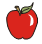 2. СТИХИ-ОПОРЫ И РИФМЫ-ПОДСКАЗКИ              ПлатьеПальто, платье и платокС буквой «А» пиши, дружок!Не забудь про сапоги!«А» да «О» им не враги!      О двух ворахКак у наших у воротПтичий собрался народ.У кормушки не зевают,На угощенье налетают,Друг у друга отнимают.Ты прислушайся скорейИ услышишь: «Вор, о, бей!»Я отвечу неспеша:«Не деритесь! Вор, о, на!»      Давным-давноМолоко, компот, морозИ корова, и колхоз,Борода, отец, корона,Колесо, ковер, колонна.И корзина, и конфеты,Голос, юмор и котлеты,И комар, и крокодил,Богатырь и коллектив.Их уже давным-давноПишут люди с буквой «О».           ВитаминыМы пошли в библиотеку,По пути зашли в аптеку.Вместе с тетушкой ГалинойМы купили витамины.Слово как ни говори,А напишем с буквой «И».            ОгородК нам пришли на огородПомидор, морковь, горох.Прибежали огурцы,Озорные молодцы!              ЖенщиныВсе женщины на белом светеДостойны уваженья, дети.Ведь все они, поймите сами,Есть чьи-то бабушки и мамы.Им поклонитесь до земли.А в слове пишем букву «И».А вы знаете, что СО?А вы знаете, что БА?А вы знаете, что КИ?Что собаки-пустолайкиНаучилися летать?                        Д. Хармс           В дорогуМы от школьного порогаОтправляемся в дорогу.Вот приходим на вокзал,(путь наш на восток лежал).И садимся в поезд длинный,Едем в город наш былинный,А вокруг до горизонтаВсе в волшебных красках солнца.Сколько слов «опасных» здесь?Хорошо бы их учесть.И Россия, и Ростов,Много очень важных слов.В них нельзя нам ошибаться,Пишем с «О» – Москва, столица.            	             Закат		Запах, запад и закат		Пишем, дети, с буквой «А».Что за «ли»?Что за «мон»?В звуках нету смысла.Но едва шепнут:– Лимон… –Сразу станет кисло.                      Г. Сапгир                ЯзыкМесяц праздничный январьОткрывает календарь.Видит, красная рябинаПод снежком согнула спину.А под нею, улыбаясь,Проскакал вприпрыжку заяц.И привел с собой внучат,Десять маленьких зайчат.Сказки зимние таит,Словно памятник стоит.Хоть ты ростом невелик,Русский выучи язык.Ошибаться тут нельзя,Здесь семь слов,Все с буквой «Я».                    ЕщёЖёлтый, чёрный и тяжёлый,Шёлк и щёлк, пришёл и пчёлы,Шёпот, щёголь и ещё –Пишем, дети, с буквой «Ё».               ПетяТрудные учить словаПомогает нам игра.Петуха назвали «Петя» –Петь он любит на рассвете.А медведь, наоборот,Петь не любит, любит мед,Лиса-лисица, посмотри,Очень любит букву «И».           -Оро-, -оло-Чтоб не обиделась кОРОваИ не прокисло мОЛОко,Мы оба этих дружных слова,Напишем в корне с буквой «О».            Ура!Приеду завтрРА,Привезу завтРАК.На завтрак – рак,Кричи: «Ура!»Две гласных «а»И «у» – одна.Угадайте-ка, друзья!Очень много хрустаИздает капуста.От слова «дерево» – деревня.Здесь все: заборы и дома,Поленья, бани и деревья –Одела инеем зима.                       Б. Климычев– В стихотворении Генриха Сапгира «Птицы в тетради» говорится о мальчике, который не знал, как пишутся словарные слова. Какие же это слова? Сейчас вы услышите.Птицы в тетради			Погляди-ка			На страницы:			У меня в тетради –			Птицы.			Это птички-			Невелички: 			где ошибка –			Там и птички.			Видишь, я писал			«Карова».			Рядом птичка…			– Птичка снова!			– Это я писал			«Сабака».			– Вот еще одна!			Однако…			А внизу…			Большая птица,			Злая цапля –			Единица!..			– Что же делать?			– Со страниц			Прогони скорее			Птиц.– За что мальчику поставили «единицу»?– Как надо писать слова «корова» и «собака»? Напишите эти слова в тетради.ДВЕ БУКВЫ		Буква «а» и буква «о»		Обижаются давно:		– Нас, ни в чем не виноватых,		Часто путают ребята.		Больше всех Петруша Лямин		Издевается над нами:		Изуродует он слово,		Пишет через «а» – «карова».		Букве «а» стоять здесь стыдно.		Вдруг у Лямина Петра		Выползут из-под пера		То какая-то «трова»,		То какие-то «драва».		Ведь завянет травка даже,		Коль при ней такое скажут!		Буква «а» и буква «о»		Обижаются давно:		– Скачем мы без всяких правил,		Как Петруша нас заставил,		Будто мы ему враги,		Хоть из азбуки беги.                                             Л. Дружинина– В каких словах допустил ошибки Петруша?– Написание каких слов можно проверить?На одну буквуВот сколь на «к» я сумею назвать:Кастрюля, кофейник, коробка, кровать,Корова, квартира, картина, ковер,Кладовка, калитка, комод, коридор…– Ой, хватит! И буква ведь может устать!А вот что на «т» ты сумеешь назвать?– Топор, табуретка, тарелка и ложка…– Ты, кажется, что-то напутал немножко!– Ну ладно, я больше сбиваться не буду.Послушай, на «с» назову я посуду:Стакан, сковородка, солонка… и кошка!– А кошка откуда?– Залезла в окошко!Спроси лучше кошку, откуда пришлаИ вся ли посуда на кухне цела…                       			       Л. Куклин3. Пословицы и поговорки со словарными словамиВ..робей и на кошку чирикает.Слово не в..робей: вылетит – не поймаешь.В..рона и за море летала, да в..роной и вернулась.В..роне соколом не быть.С..рока стрекочет – гостей пророчит.С..рока один раз клюнет – десять раз осмотрится.С..року губит не осторожность, а жадность.С..рока без причины не стрекочет.С..рока не ворона, в одно перо родится.С..ловей берет пением, а человек – умением.С..ловей поет – себя тешит.С..ловья баснями не кормят.Л..сица и во сне кур считает.Л..сица семерых волков проведет.Близ норы л..сица на промысел не ходит.Л..сица все хвостом прикроет.Старую лисицу не травят молодыми с..баками.Поет п..тух, да не по-с..ловьиному.С курами ложиться, с п..тухами вставать.Важный как п..тух.Ходить п..тухом.Задирист как п..тух.С..бака лает, ветер носит.С..бака на сене.С..баку съесть. С..бака кусает не для сытости, а для лихости.По х..зяину и с..баке честь.На смелого с..бака лает, а трусливого кусает.Маленькая с..бачка до старости щенок.Мур..вей ростом мал, да трудом велик.Мур..вей невелик, да горы копает.Цена зайцу – две деньги, а бежать – сто рублей.Труслив как за..ц.Хорош за..ц белый, а охотник смелый.Л..сица живет хитростью, а за..ц – прыткостью.За..чья душа.Быстро за..ц бегает, да дешево стоит.Время быстр.. летит.К..рову не накормишь – м..лока не надоишь.К..рова с м..дведем тягалась – остались рога да копыта.К..рова без клички – мясо.Сидит как на к..рове седло.Как к..рова ..зыком слизала.Бодливой к..рове Бог рогов не дает.Без м..лока сливок не бывает.М..дведь на ухо наступил.М..дведь в лесу – что боярин в гор..ду.Делить шкуру неубитого м..дведя.М..двежья услуга.Два м..дведя в одной берлоге не живут.Мал с..ловей, да голосом велик.Что написано пером, не вырубишь т..пором.Без т..пора по дрова не ходят.Т..пор острее, так и дело спорее.Не все т..пор, что рубит.Где не возьмет т..пор, там возьмет смекалка.Без т..пора не плотник, без иглы не портной.Взял т..пор, возьми и т..порище.Мужик т..пор сулил, вытащил – и т..порища жаль.Ждать у моря п..годы. Хоть х..рошая п..года, а зонтиком запасайся.П..года такая, что добрый х..зяин с..баки со двора не выгонит.Весна да осень – на дню п..год восемь.Не страшен м..роз, что на дереве трещит, коли гречневая каша в печи стоит.М..роз ленивого за нос хватает, а перед проворным шапку снимает.Береги нос в большой м..роз.М..роз и железо рвет, и на лету птицу бьет.Р..стенье – земли украшенье.Р..стенье – берегам спасенье.Ур..жай бывает не от росы, а от пота.Ур..жайный год – перед суровой зимой.Х..роший снежок ур..жай сбережет.Пш..ница годом родится, а добро вс..гда пригодится.Хвали пш..ницу в стогу.Сей пш..ницу в пору.И у б..резы слезки текут, когда с нее кору дерут.Где дубняк, там и б..резняк.Б..реза не угроза: где стоит, там и шумит.Зеленый н..ряд радует взгляд.Не жизнь, а м..лина.К..пуста не пуста, сама летит в уста.Ни один рот без к..пусты не живет.Ябл..ку негде упасть.Ябл..ко от яблони недалеко падет.Мимо ябл..ньки ябл..чко не падает.Не срывай ябл..ко, пока зелено.Ябл..ньку за ябл..чки любят, пчелку – за мед.Только глупец рубит ябл..ню, чтобы достать ябл..ко.Ябл..чное семя знает свое время.Ябл..нный куст не живет пуст.Красивая, как румяное ябл..ко.Кр..сна яг..дка – да на вкус горька.Не с каждого цветка яг..дка, не всякое дерево дает плоды.Расставаясь с другом, плачут семь лет; расставаясь с Род..ной – всю жизнь.Род..на – мать, умей за нее постоять.Родина любимая – мать любимая.Человек без Род..ны, что с..ловей без песни.Скор.., да не споро.Скор.. дерево садят, да не скоро с него плоды едят.Скор.. сказка сказывается, да не скоро дело делается.Бросать слова  на вет..р.У него вет..р в голове.Ищи ветра в поле.Это было при царе Г..рохе.Солнце с..яет, а мес..ц светит.У каждого мес..ца свои порядки.Как молодой мес..ц: покажется да опять спрячется...ктябрь развезет – н..ябрь подберет...ктябрь – мес..ц близкой пороши.В ..ктябре на одном часу и дождь, и снег.Н..ябрь – сум..рки года.Н..ябрь без т..пора мосты наводит.Н..ябрь – сентябрев внук, октябрев сын, зиме родной брат.  В д..кабре солнце поворачивается на лето, а зима на м..роз. Д..кабрь гвоздит, д..кабрь приколачивает.Д..кабрь год кончает, а зиму начинает...нварь – году начало, зиме – середина...нварь-батюшка год начинает, зиму величает.Месяц ..нварь – зимы государь.М..роз и м..тели под ф..враль налетели.Ф..враль силен м..телью, а март – к..пелью.Как, ф..враль, ни злись, как ты, март, ни хмурься, а весною пахнет.В ..преле земля преет.Март с водой, ..прель с травой.Май холодный – год хлеб..родный.В ..юне на дворе пусто, а на поле густо...юнь-скопидом ур..жай копит на целый год...юнь-батюшка растит все, что было посажено и посеяно предыдущей осенью и весной...юль – лету м..кушка, году – середка.Вес..ло поется, вес..ло и прядется.Вес..ло коням, когда скачут по полям.Вес..ло время пройдет, да что в рот попадет?..зык длинный, мысли короткие.Без к..пусты щи не густы.Не ..дежда красит человека, а добрые дела.По ..дежке встречают, по уму провожают.Х..рошая р..бота два века живет. Р..боте время, потехе час.Р..бота веселье любит.Р..бота мастера хвалит.Р..бота и мучит, и кормит, и учит.Р..бота с зубами, а лень с языком.Р..бочие руки не знают скуки.Р..бочий с сошкой, а лодырь с ложкой.Тракт..ром пахать – не л..патой копать.Чтобы х..рошо учиться, не надо лениться.В гостях х..рошо, а дома лучше.Х..рошо в д..рожку пирожок с г..рошком.Х..рошо говорить, да было бы что слушать.Х..рошо трудиться, хлеб родится...зык говорит, а голова и не ведает...зык – враг: прежде ума глаголет...зыком болтай, а рукам воли не давай...зык не л..патка: знает, что горько, что сладко...зыком не спеши, а делом не ленись.Держать язык за зубами...зык до Киева доведет.Не сходит с ..зыка...зык не поворачивается...зык без костей.Вмест.. воевать – вмест.. горевать.Вмест.. тесно,  а врозь скучно.В..зде х..рошо, где нас нет.Самая легкая д..рога та, которую уже прошел.Самая трудная д..рога та, которую знаешь.Умный т..варищ – половина д..роги.Одному ехать – длинная д..рога.Всякому ов..щу свое время.Без спора нет силы, а без ов..щей здоровья.Ов..щи хороши во щи.Праз..ник помни, а будни знай.Всякая душа праз..нику рада.Праз..ник придет, гостей приведет.Пр..ветливое слово гнев побеждает.Кто тонет, тот и за с..ломинку хватается.Кто вч..ра солгал, тому и завтр.. не поверят.Вч..ра солгал, а с..годня лгуном называют.С..годня густо, а завтр.. пусто.Се..одня съедим, завтр.. поглядим.Се..одня ведро, завтр.. ненастье.Се..одня с..поги шьет, завтр.. пироги печет.Лучше потерять якорь, чем весь к..рабль.Большому к..раблю – большое плаванье.Даже большой к..рабль может затонуть от маленькой течи.Не верь морю, а верь к..раблю.Ок..ло большого к..стра можно дров набрать.Ок..ло реки колодца не копают.Ок..ло хлеба и мыши водятся.В х..зяйстве и веревочка пригодится.Х..зяйство водить – не разиня рот ходить.Пустая п..суда звенит громче всего.Каков мастер – такова и р..бота.За двумя зайц..ми погонишься – ни одного не поймаешь.Мели, Емеля, твоя н..деля.Иному что ни день, то и су..бота.В су..боту – на р..боту, в в..скр..сенье – на в..селье.Не суйся, с..р..да, н..п..ред ч..тверга.Кто в ч..тверг до в..схода умоется с с..ребра и яйца, зд..ров и чист будет.С..р..да да пятн..ца ч..твергу не указчица.Долог день до веч..ра, коли делать нечего.Была бы охота, будет ладиться и р..бота.Апп..тит приходит во время еды...бед красен не ложкой, а едоком.Пролежал на печи, про ..бед и молчи...бед не обед, как х..зяина нет...бед тогда варят, когда дрова горят.С..лома с огнем не уложится.С..ломой покроемся, да с..ломой не оденемся.Кто тонет, тот и за с..ломинку хватается...вес в кафтане, а на гречихе и рубахи нет...вес и сквозь лапоть прорастает...дежда лучше новая, а друг – старый.Не ..дежда красит человека, а добрые дела.М..сква не сразу строилась.Кто в М..скве не бывал, тот кр..соты не видал.М..сква от глаза далека, да сердцу близка.М..сква слезам не верит, ей дело подавай.Сначала думай, а п..том делай.Сначала не прытко, да и п..том потише.Сперва подумай, а п..том говори.Сначала цветочки – яг..дки п..том.Б..седа д..рогу коротает, а песня – р..боту.4. Кроссворды, ребусы, изографы, шарады 
со словарными словами1. Прочитайте и запишите рассказ.Утром бабушка пошла в ..в..щной м..г..зин. Домой она принесла м..рко..ь, ..гурец, п..м..дор, к..ртоф..ль, к..пусту. Вечером бабушка сварила б..бовый суп. Подчеркните орфограммы в словарных словах.2. Впишите слова в кроссворд. Прочитайте выделенное слово.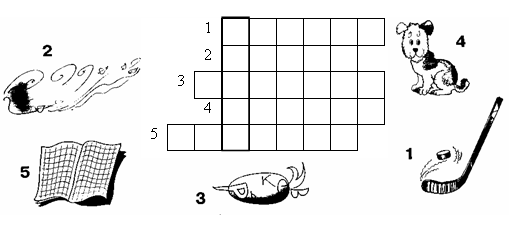 3. Подберите словарные слова, количество букв которых соответствует количеству клеток.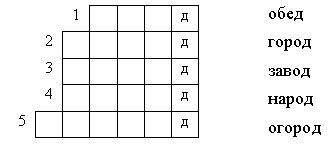 4. В кроссворд впишите отгадки.Загадка. 1. Мчит позёмка под горой – месяц движется второй. (Февраль.) 2. Четвертый месяц как шагнет, так с треском лопается лед. (Апрель.)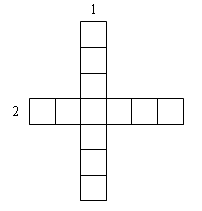 5. Подберите нужное слово и запишите его по горизонтали. Прочитайте слово в выделенных клетках.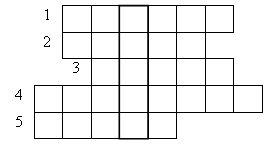 Вопросы:1. Игры на льду на коньках в небольшой мяч или шайбу. (Хоккей.) 2. Дорога с рядами деревьев по сторонам. (Аллея.) 3. Место, где продают билеты. (Касса.) 4. Человек, который совершает поездку на поезде, пароходе или другом виде транспорта. (Пассажир.) 5. Дорога, покрытая асфальтом. (Шоссе.)Ключевое слово: класс.6. Работа по перфокартам. Учащиеся накладывают на чистый лист бумаги перфокарту и вписывают пропущенные буквы.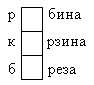 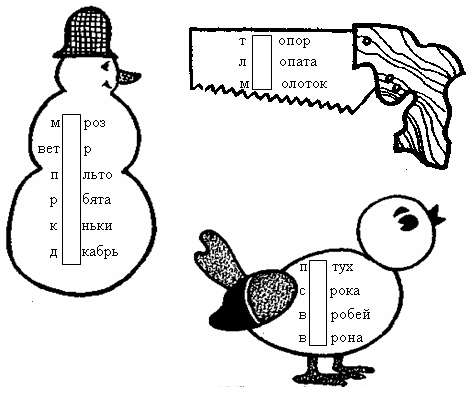 7. Это кресс-кроссворд. Найдите и аккуратно подчеркните карандашом 10 словарных слов. выпишите найденные слова в алфавитном порядке. Подчеркните буквы, написание которых надо запомнить.Ответ: помидор, морковь, огурец, мальчик, огород, ребята, класс, девочка, овощ, фамилия.8. Впишите в кроссворд слова, соответствующие данным значениям.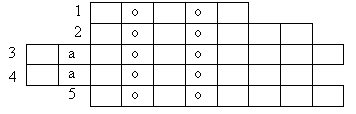 Значения слов:1. Слово, близкое по значению слову «холод». (мороз.) 2. слабый морозец, прохладный несильный ветер. (Холодок.) 3. Сильно охладить. (Заморозить.) 4. Легкий утренний мороз весной или осенью. (Заморозок.) 5. Очень холодный, замерзший. (Морозный.)9. Заполните пустые клетки буквами, чтобы получились словарные слова.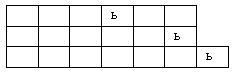  Напишите слова. Какими буквами обозначена мягкость этих согласных на письме?10. Заполните клетки словами из словаря.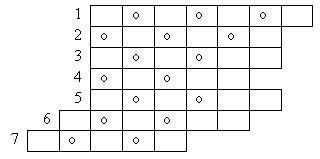 Значения слов:1. Инструмент для труда. (Молоток.) 2. Участок земли под овощами. (Огород.) 3. Путь. (Дорога.) 4. Огородные плоды и зелень. (Овощи.) 5. Птица. (Ворона, сорока.) 6. Домашнее животное. (Корова.) 7. Огородное растение. (Горох.)11. Заполните пустые клетки так, чтобы получились слова из словаря.1) Запомним написание		       2) Запомним написаниеслов с О.				       слов с Е.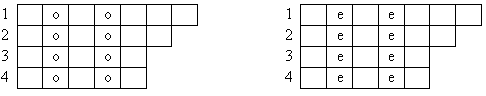 3) Подберите слова по их значениям:1. Собрание однородных предметов. 2. Торжество. 3. Друг, приятель. 4. Главный город страны. 5. Название лесной ягоды и куста. 6. Название дерева. 7. Изображение предмета на бумаге.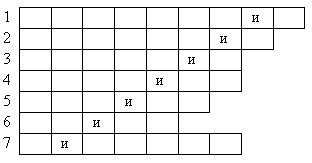 Ответ: коллекция, праздник, товарищ, столица, малина, осина, рисунок. Определите, к какой части речи относятся эти слова.4) Подберите слова по их значениям:1. День недели. 2. Орудие труда. 3. Сшитые листы чистой бумаги. 4. Домашнее животное. 5. Слово благодарности. 6. Утренняя еда.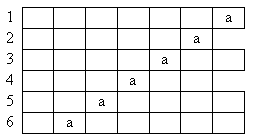 Ответ: суббота, лопата, тетрадь, собака, спасибо, завтрак.12. впишите в клетки названия семи овощных культур.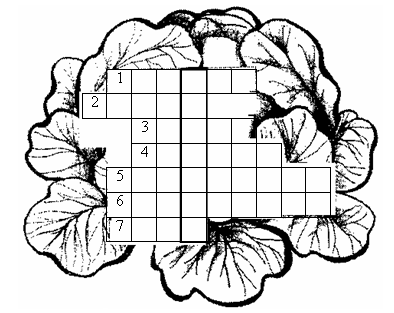 Вопросы:1. 	Вверху зелена,	Внизу красна,	В землю вросла. (свекла.)2. Золотая головаВелика, тяжела.Золотая головаОтдохнуть прилегла.Голова велика,Только шея тонка. (Тыква.)3. 	Кругла да гладка,	Откусишь – сладка,	Засела крепко	На грядке … (репка).4. Летом – в огороде,Свежие, зеленые,А зимою – в банке,Желтые, соленые. (Огурцы.)5. 	Удивительное солнце:	В этом солнце сто оконцев.	Из оконцев тех глядят	Сотни маленьких галчат. (Подсолнух.)6. Неказиста, шишковата,а придет на стол она,Скажут весело ребята:«Ну рассыпчата, вкусна!» (Картофель.)7. 	В землю – блошкой,	Из земли – лепешкой. (Репа.)13. В клетки по горизонтали впишите отгадки.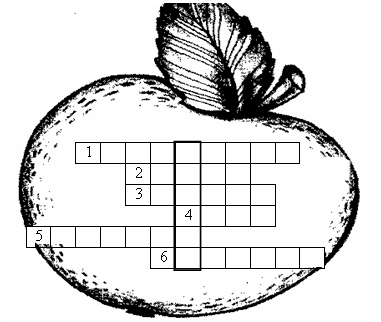 Вопросы:1. 	На припеке у пеньковМного тонких стебельков.Каждый тонкий стебелекДержит алый огонек.Разгибаем стебельки –Собираем огоньки. (Земляника.)2. Кафтан на мне зеленый,А сердце, как кумач.На вкус, как сахар, сладок,На вид – похож на мяч. (Арбуз.)3. 	Красненькая матрешка,	Беленькое сердечко. (Малина.)4. В колыбельке подвеснойЛетом житель спит лесной.Осень пестрая придет – На зубок он попадет. (Орех.)5. 	Колосится в поле рожь.Там, во ржи, цветок найдешь.Ярко-синенький, пушистый, Только жаль, что не душистый. (Василек.)6. Шел я лугом по тропинке,Видел солнце на травинке.Но совсем не горячиСолнца белые лучи. (Ромашка.)14. Кроссворд «Десять птиц».Вспомните десять птиц, в названиях которых по две буквы «о», а в одном из них даже три «о».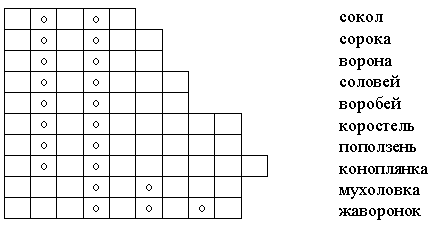 15. Кроссворд «Идем за грибами».1. 	Он в осиннике родился.Как в траве ни притаился,Все равно его найдем:Шляпка красная на нем.                     (Подосиновик.)2. 	Он выглянул несмелоИз кучки моховой,Щепотку клюквы спелой Поднял над головой.                          (Моховик.)3. 	Лета первая примета:Под березой, в холодке,Гриб коричневого цветаНа пятнистом корешке.               (Подберезовик.)4. 	Нет грибов дружней, чем эти, –Знают взрослые и дети,На пеньках растут в лесу,Как веснушки на носу.                                           (Опята.)5. 	Ходят в рыженьких беретах,Осень в лес приносят летом.Очень дружные сестрички –Золотистые … (лисички).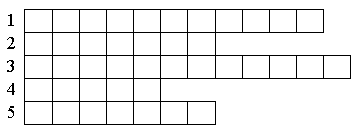 16. Заполните чайнворд.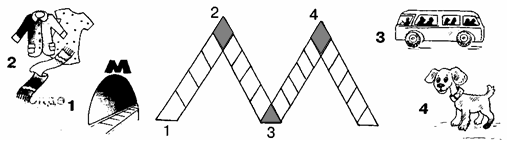  Какое слово спряталось в чайнворде? Выполните его звукобуквенный разбор.17. Решите кроссворд.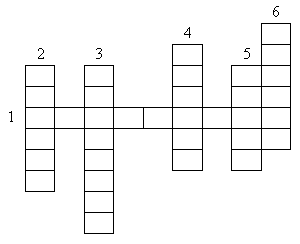 Вопросы:1. Человек, который летал в космос. (Космонавт.) 2. Аппарат для полета в космос. (Ракета.) 3. Ступеньки, ведущие вверх. (Лестница.) 4. Антоним к слову «белый». (Черный.) 5. Предприятие, где делают машины. (Завод.) 6. Синоним к слову «труд». (Работа.)18. Кроссворд «Цветик-семицветик».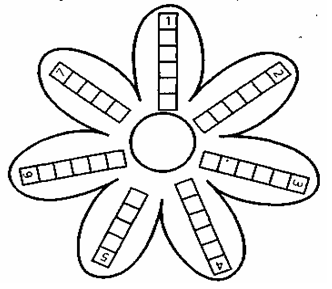 Вопросы:1. Город-герой, столица нашей Родины. (Москва.) 2. Два братца в воду глядятся – век не сойдутся. (Берега.) 3. На пруду каток хороший, лёд сверкает, как... (Стекло.) 4. Тот, кто учится в школе. (Ученик.) 5. Побежал он на перрон, влез в отцепленный ... (вагон). 6. Домашнее животное семейства псовых. (Собака.) 7. При ясном солнышке и ... краснеет. (Ягода.)19. Игра «Спрятанные слова». Впишите в пустые клетки слова из словаря.Вопросы:1. Родитель.2. Домашнее животное.3. Жилое помещение в доме.4. Приветствие при встрече.5. Сооружение для подъема и спуска.6. Птица.7. Еда в середине дня.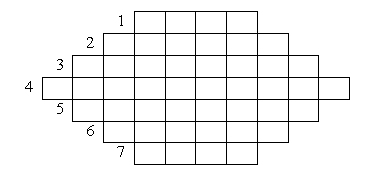 20. Игра «Спрятанные слова». Подберите и впишите соответствующие понятиям названия словарных слов.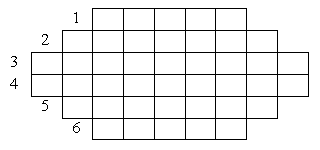 1. Дерево.2. Полевое растение.3. Огородное растение и овощ.4. Лесная ягода.5. День недели.6. Инструмент для труда.21. Разгадайте кроссворд.  Впишите в каждую цепочку кроссворда словарные слова – названия средств транспорта и марок машин.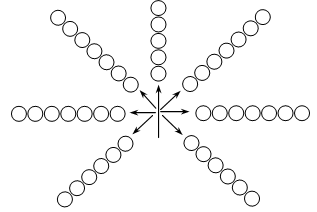  Составьте предложение с любым словом кроссворда.22. Впишите в клетки словарные слова.1. Указание местожительства. (Адрес.)2. Упакованные вещи, которые пассажир берет в дорогу. (Багаж.)3. Вид транспорта для перевозки пассажиров. (Такси.) 4. Дорога, обсаженная по обеим сторонам деревьями или кустарником. (Аллея.)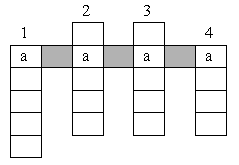 23. Заполните клетки словарными словами.1. Здание для пассажиров. (Вокзал.)2. Крупное морское судно. (Корабль.)3. Начальник воинской части. (Командир.)4. Сельскохозяйственная машина. (Комбайн.)5. Что следующее при счете за числом семь? (Восемь.)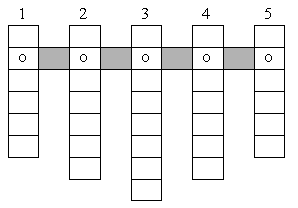  Составьте предложение с любым из слов. Запишите.24. Впишите в клетки слова из словаря.1. Летательный аппарат. (Ракета.)2. Сельскохозяйственная машина. (Комбайн.)3. Человек, который совершает поездку на каком-нибудь транспорте. (Пассажир.)4. Главный город. (Столица.)5. Темный цвет. (Черный.)6. Профессия в сельском хозяйстве. (Агроном.)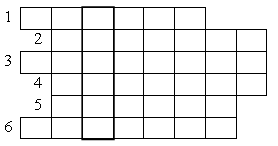 Ключевое слово: костер. Прочитайте в выделенных клетках слово. Составьте предложение с этим словом, употребив его в родительном падеже единственного числа.25. Кроссворд «народные загадки о домашних животных».Вопросы:1. Собой не птица, петь не поет, кто к хозяину идет – она знать дает. (Собака.)2. Шубу дважды в год снимает. Кто под шубою гуляет? (Овца.)3. Рогатый староста деревни. (Баран.)4. Возле печки греется, без водички моется. (Кошка.)5. С бородой, а не старик,     с рогами, а не бык,     доят, а не корова,     лыко дерет,     а лаптей не плетет. (Свинья.)6. Клохчет, квохчет,    Детей созывает,    Всех под крыло собирает. (Курица.)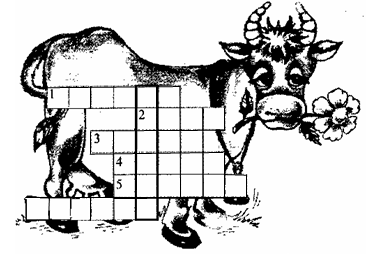  Если вы правильно отгадали, то в выделенных клетках по вертикали сможете прочесть слово, обозначающее домашнее животное, напиток которого ценен и полезен детям и взрослым.Ключевое слово: корова.26. Кроссворд «Родина».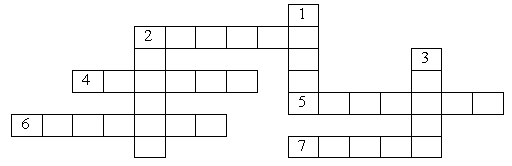 По вертикали:2. Место рождения человека. (Родина.)4. Столица нашей Родины. (Москва.)5. Населенный пункт в сельской местности. (Деревня.)6. Главный город страны. (Столица.)7. Большой населенный пункт. (Город.)По горизонтали:1. Население страны. (Народ.)2. Страна, в которой мы живем. (Россия.)3. Крупное промышленное предприятие. (Завод.)27. Кроссворд «Месяцы года».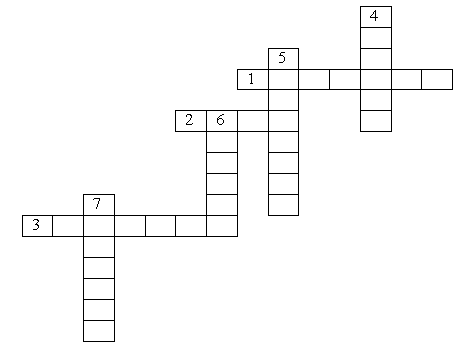 1. Последний зимний месяц. (Февраль.)2. В этом месяце мамин праздник. (Март.)3. … год кончает, … зимушку начинает. (Декабрь.)4. Первый месяц года. (Январь.)5. В этом месяце начинается учебный год. (Сентябрь.)6. Название этого месяца рифмуется со словом «капель». (Апрель.)7. Второй осенний месяц. (Октябрь.)28. Чайнворд «Крути-верти».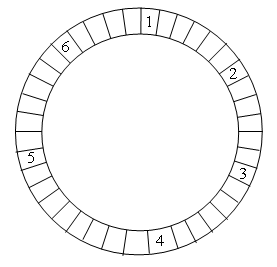 1. 	Стоит на крыше верхолаз	И ловит новости для нас.                            (Антенна.)2. Что за чудо – синий дом!	Ребятишек много в нем.	Носит обувь из резины	И питается бензином.                                 (Автобус.)3. 	Он в бездорожном океане	Туч касается крылом.	Развернется над лугами,	Отливает серебром.                               (Самолет.)4. Удивительный вагон!Посудите сами:рельсы в воздухе, а онДержит их руками.                      (Троллейбус.)5. 	Я глазищами моргаю,	Я машинам помогаю.                         (Светофор.)6. Крыльев нет у этой птицы,Но нельзя не подивиться:Лишь распустит птица хвост – И поднимется до звезд.                                    (Ракета.)29. Игра «Спрятанные слова». Дополните пустые клетки буквами так, чтобы получились в них словарные слова.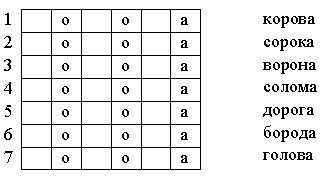  Составьте предложение с любым из этих словарных слов.30. Впишите в клетки словарные слова.1. Люди, которые совершают поездку на каком-либо транспорте. (Пассажиры.)2. Специалист по выращиванию овощных культур. (Агроном.)3. Кустарник с бледно-лиловыми или белыми душистыми цветами. (Жасмин.)4. Слово, близкое по значению слову «быстро». (Скоро.)5. Указание местожительства. (Адрес.)6. Металл, получаемый из железной руды. (Железо.)7. Специалист с высшим техническим образованием. (Инженер.)8. Переворот в жизни общества. (Революция.)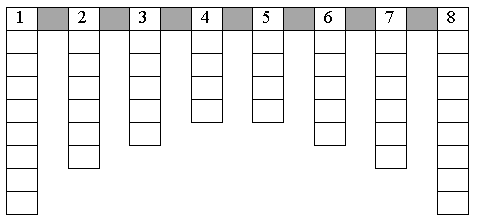 31. Кроссворд «Словарные слова с буквами Е».  Впишите в клетки буквы так, чтобы получились словарные слова.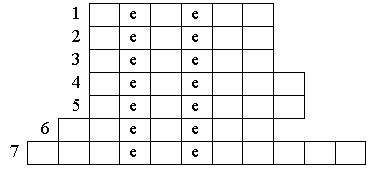 1. Разговор. (Беседа.)2. Металл. (Железо.)3. Зерна, предназначенные для посева. (Семена.)4. Крестьянское селение. (Деревня.)5. Аппарат для разговора на далеком расстоянии. (Телефон.)6. Слово, противоположное по значению слову «сзади». (Впереди.)7. Передвижение пешком по незнакомой местности с познавательной целью. (Путешествие.)32. Разгадайте кроссворд.  Впишите в кружочки слова-названия людей по роду занимаемой должности, профессии. Такими словами должны быть словарные слова и однокоренные им слова. В кроссворде даны буквы, которыми начинается и заканчивается каждое слово-название.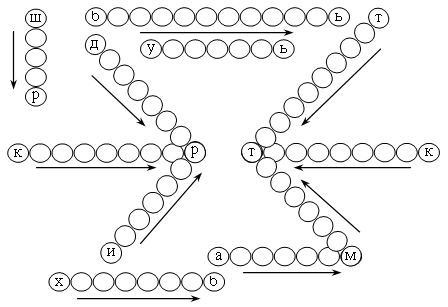 (Библиотекарь, учитель, шофер, директор, кондуктор, инженер, телефонист, космонавт, машинист, агроном, хлебороб.)33. Кроссворд «Первый космонавт». Если вы правильно впишете в клетки словарные слова, то в первых клетках прочитаете фамилию первого космонавта нашей страны.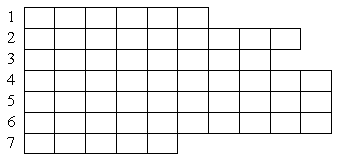 1. Периодическое издание. (Газета.)2. Слово, близкое по значению словам «опрятно», «старательно». (Аккуратно.)3. Линия кажущегося соприкосновения неба с земной (водной) поверхностью. (Горизонт.)4. Машина. (Автомобиль.)5. Пространство (промежуток) между двумя пунктами (предметами). (Расстояние.)6. Слово, близкое по значению слову «увлекательный». (Интересный.)7. Слово, противоположное по значению слову «вперед». (Назад.)34. Игра «Спрятанные слова». Впишите в пустые клетки словарные слова.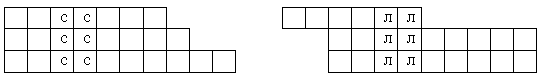 35. Разгадайте кроссворд. Впишите в пустые клетки буквы сверху вниз так, чтобы получились словарные слова.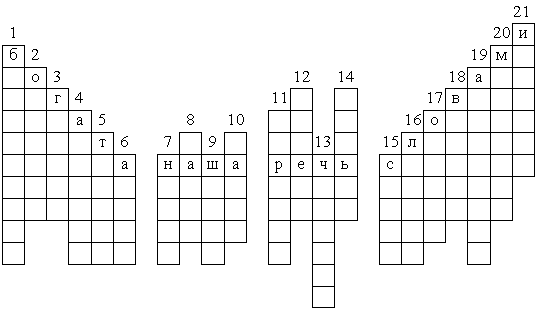 1. Помещение для хранения книг. (Библиотека.)2. Защита от нападения противника. (Оборона.)3. Периодическое издание. (Газета.)4. Специалист по выращиванию сельскохозяйственных растений. (Агроном.)5. Слово, близкое по значению слову «сейчас». (Теперь.)6. Указание местожительства. (Адрес.)7. Слово, противоположное по значению слову «вперед». (Назад.)8. Фейерверк. (Салют.)9. Дорога с твердым покрытием. (Шоссе.)10. Груз пассажиров. (Багаж.)11. Изображение человека на картине. (Портрет.)12. Успех в бою. (Победа.)13. Способность ощущать. (Чувство.)14. Вид одежды. (Пальто.)15. Слово, противоположное по значению слову «справа». (Слева.)16. Временная стоянка под открытым небом. (Лагерь.)17. Овощ. (Огурец.)18. Здание для обслуживания пассажиров. (Вокзал.)19. Слово, близкое по значению слову «старательно». (Аккуратно.)20. Идти еле-еле. (Медленно.)21. Специалист с высшим техническим образованием. (Инженер.)36. Кроссворд «Растительный мир».По горизонтали:2. 	На лесной полянеКрасуется Татьяна:Алый сарафан,Белые крапинки.                   (Земляника.)6. 	Не бьет, не ругает, а от него плачут. (Лук.)7. 	Тут на грядках овощи растут. (Огород.)9. 	У медведя во бору	Что за ягоду беру?                   (Малина.)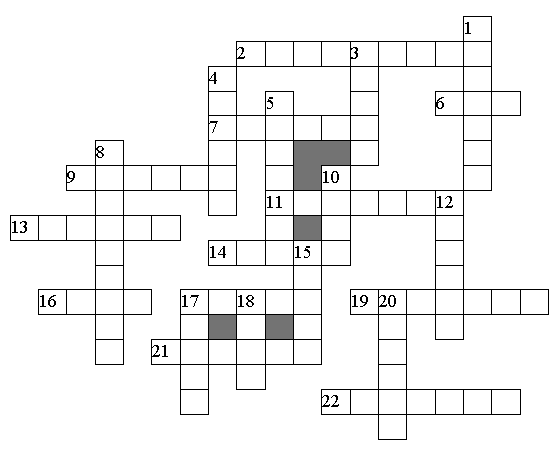 11. Как у самой речки Резные крылечки, Деревянные срубы, Печные трубы.                          (Деревня.)13. Сидят – зеленеют,	 Летят – пожелтеют,	 Упадут – почернеют.                             (Листья.)14. Раскололся тесный домик На две половинки, И посыпались оттуда Бусинки-дробинки.                                         (Горох.)16. Час полуденный пришел,	 Кушать подано на стол.                                      (Обед.)17. Не вперемешку, по порядку	 Они растут на наших грядках.                                          (Овощи.)19. Сверху зелено, внизу красно,	   В землю вросло.                                        (Морковь.)21. Не заботясь о погоде, В сарафане белом ходит, А в один из теплых дней Май сережки дарит ей.                                     (Береза.)22. Малая малышка,Золотая кубышка.В поле живет,Нам хлеб дает.           (Пшеница.)По вертикали: 1. 	Как надела сто рубах –	Захрустела на зубах.                         (Капуста.)3. 	Красна, маленька,	Всему свету миленька.                                  (Ягода.)4. 	Все, что весною в землю бросили,	В сто крат мы собрали.                                    (Урожай.)5. 	Варят из меня томат,	В щи кладут и так едят.                                (Помидор.)8. 	Что копали из земли,Жарили, варили?Что в костре мы испекли,Ели да хвалили?                           (Картофель.)10. Маленький мужичок –	Костяная шубка.                                    (Орех.)12. Круглое, румяное, С дерева упало, Прямо в рот попало.                         (Яблоко.)15. Никто ее не пугает,	А вся дрожит.                             (Осина.)17. Урожай собирают.	 Когда это бывает?                         (Осень.)18. В поле сережки	На тоненьких ножках.                                (Овес.)20. Наши поросятки выросли на грядке, К солнышку бочком, Хвостики крючком. Эти поросятки Играют с нами в прятки.                                  (Огурец.)37. Кроссворд «Собери ягоды в кузовок».В этом берестяном кузовке находятся ягоды. Да вот беда: первые буквы в словах стерлись, остались от каждого слова только три буквы – ика. постарайтесь узнать, какие ягоды лежат в кузовке.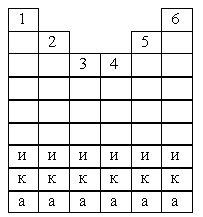 Ответ: земляника, брусника, черника, ежевика, голубика, костяника.38. Кроссворд «Понедельник». Подберите слова из словарика и запишите их в тетрадь.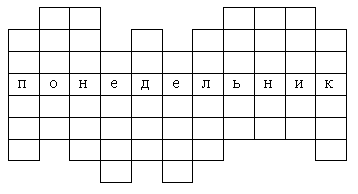 Возможные ответы: лопата, погода, комната, железо, родина, ребята, яблоко, пальто, ученик, машина, вокзал.39. Кроссворд «Кораблик».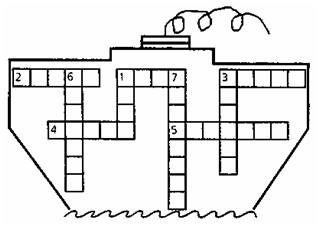 По горизонтали:1. Растут на ветках группками,     покрытые скорлупками.                                     (Орех.)2. Шла Саша по … и сосала сушку. (шоссе).3. Вот … тучи нагоняя.  (север).4. Название места, где кто-либо живет, надпись на письме. (Адрес.)5. Большие дети, берите … (билетик).По вертикали:1. Как на поле, на кургане     стоит курочка с серьгами. (Овес.)3. Лежали на свету, бросились во тьму,     да и там покоя нет. как бы вырваться на свет? (Семена.)6. Честь … береги свято. (солдата.)7. Человек, который выращивает хлеб. (Xлeбopoб.)40. Кроссворд «Ударение». Произвольно подберите слова, чтобы получилось выделенное слово (слово записать в тетрадь).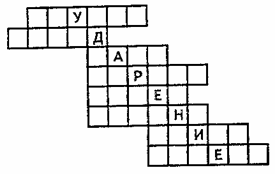 Возможные ответы: огурец, город, заяц, корова, адрес, ворона, улица, теперь.41. Кроссворд «Что получилось?». Правильно закончите стихотворные строки, прочитайте слово в выделенных клетках. слова запишите в тетрадь.1. Каждый день по многу раз    Входим мы в знакомый … .2. Я в кроссворде слово спрятал.    Что за слово, а, … ?3. Поможем, если у кого-то    Не получается … .4. Сидела на скамеечке    Маленькая … .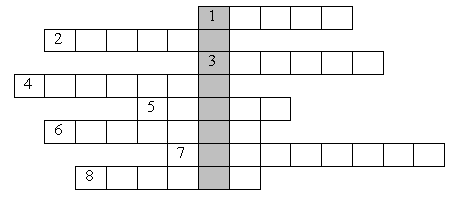 5. Коля Котиков не знал,    Где лежит его … .				6. С парты не забудь убрать    				    И учебник, и … .7. Открываем …,    Начинается январь.				8. Снова в школу я пришел,    				    Это очень … .Ответы: 1. Класс. 2. Ребята. 3. Работа. 4. Девочка. 5. Пенал. 6. Тетрадь. 7. Календарь. 8. Хорошо.В выделенных клетках слово карандаш. Составьте с выделенным словом предложение и запишите.42. Игра «Плетенка».В этих буквенных головоломках слова переплетаются, как волокна в рогожке, как береста в корзине-туеске. Вот поэтому они и названы плетенками. Догадайтесь, какие слова переплетаются.Вариант 1В этой головоломке на каждой полоске открыты гласные, а закрыты согласные.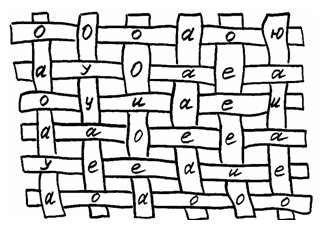 Ответы: огород, бумага, офицер, газета, ученик, молоко, задача, огурец, дорога, ананас, железо, юбилей.Вариант 2В эту плетенку вписаны названия одиннадцати домашних животных. Пять из них вы прочитаете слева направо по горизонтали, остальные шесть найдете, читая сверху вниз по вертикали.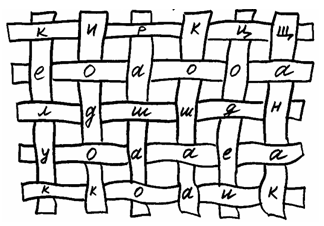 Ответы: курица, корова, лошадь, собака, кролик, петух, индюк, баран, кошка, козел, щенок.Выпишите словарные слова. Подчеркните в них «опасные места».43. Игра «Кроссворд ежа».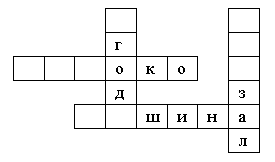 Перед ежом – вот неудача! –Стоит такая вот задача:Девять букв забрали мышки,Слова остались – коротышки.Скорее мышек догониИ буквы все в слова верни.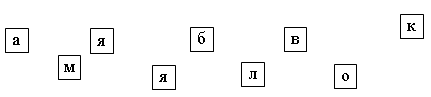 Ответы: яблоко, машина, ягода, вокзал.44. Игра «Четвертый лишний».На доске записаны четыре столбика слов с пропущенными безударными гласными.– В трех словах каждого столбика надо писать одну и ту же гласную, а в четвертом – другую.– Найдите в каждом столбике лишнее слово и запишите его.– Какие безударные гласные надо писать в других словах.45. Игра «Чего не хватает на этих рисунках?». Посмотрите внимательно на изображение в таблице. Напишите названия предметов, которых не хватает на этих рисунках.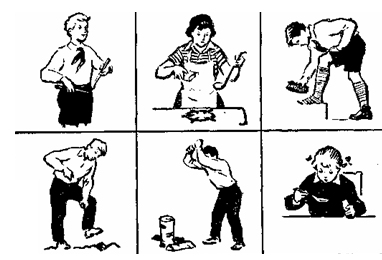 Ответ: барабан, кастрюля, обувь, лопата, топор, тарелка.46. Игра «Доскажи словечко».В отрывках из стихотворений, которые вы услышите, не хватает последнего слова. Нужно закончить стихотворения. (К доске могут выходить по одному ученику от каждого ряда, будут записывать словарные слова. Чей ряд выполнит работу лучше?)Он науку изучил,Землю словно приручил.Знает он, когда сажать,Сеять как и убирать.Он знаток в краю родномИ зовется – … (агроном).		На бахче у нас растет,		Как разрежешь – сок течет.		Очень сладкий он на вкус,		Называется … (арбуз).Во мне две «к», не забывайте,Таким, как я, всегда бывайте!Я точный, чистый и опрятный,Иным же словом – … (аккуратный).		Ты спросишь:		«Как, дружок, живешь?» –		Одаришь доброй вестью.		Нас водой не разольешь –		Всегда мы всюду … (вместе).Солнце выглянуло вдруг –Стало ярким все … (вокруг).		Окраской – сероватая,		Повадкой – вороватая,		Крикунья хрипловатая –		Известная персона.		Как зовут ее? (ворона.)Скажу тебе я: «Посмотри», А ты ответишь: «Не гляди».Скажу тебе я: «Позади», А ты ответь мне: … («Впереди»).		На жарком солнышке подсох		И рвется из стручков … (горох).Куда бежит – сама не знает.В степи ровна,В лесу плутает,Споткнется у порога.Что это? … (дорога.)		Если ты его отточишь,		Нарисуешь все, что хочешь!		Солнце, море, горы, пляж.		Что же это?..  (карандаш.)Веселые припевочкиЗапели звонко …(девочки).		Массу в тысячу грамм		Называют …(килограмм).Мы давно пересчиталиВсе листки в календаре.Мы считаем дни, недели –Нам учиться в сентябре.Наконец-то в первый разПобежим мы завтра в … (класс).		Покупая марки,		Не пошел на лекцию,		Потому что пополнял		Личную …(коллекцию).Извечно кружитсяВо вселенной жар-птица.К звезде подлетает –Свой хвост распускает.Светящийся хвостНа тысячи верст.Как странница, где-тоБлуждает …(ракета).			Зима в подарок нам дает			Румяные деньки.			Скорей на снег, на скользкий лед,			На лыжи и … (коньки).Два блестящих братца,Точно ветер, мчатся.И всю зиму напролетЧертят, режут звонкий лед.Летом беспробудно спятИ резвиться не хотят.Любят зимние денькиБратья-близнецы … (коньки).		О чем мы не мечтали!		Какой не велся спор!		До ночи на привале		Потрескивал … (костер).В конце двойное Л пиши,А как зовут меня – реши:Без мастера граненым сталБлестящий, правильный … (кристалл).		Труби, горнист! Уже давно вокруг		Рассвет развесил розовые флаги,		Запели птицы, и проснулся луг,		Зашевелился детский … (лагерь).Хитрая плутовка,Рыжая головка,Пушистый хвост-краса.Как зовут ее? (лиса.)		Вот ладонь на длинной ножке		Выкопала всю картошку.		Гладкая, покатая,		Моя железная … (лопата).Надо хлеба нам купитьИль подарок подарить –Сумку мы с собой беремИ на улицу идем.Там проходим вдоль витринИ заходим в … (магазин).		Пьет бензин, как молоко,		Может бегать далеко,		Возит грузы и людей.		Ты знаком, конечно, с ней?		Обувь носит из резины,		И зовут ее … (машина).С нашей дружной звонкой песнейМы идем на лыжный кросс.Воздух чистый, день чудесный!Не пугает нас … (мороз).		Лучший город всех времен,		Мир и счастье строит он.		Светлый, вечно молодой,		Называется … (Москвой).Удивляется мой брат:Бумеранг летит … (назад).		Подходит к дому Клава,		А Петр свернул … (направо).– Ты, Серега, молодец!Похвалил меня  … (отец).		Портфель у меня		Не велик и не мал:		Лежит в нем задачник,		Букварь и … (пенал).Он на вокзалах есть всегда,К нему подходят поезда.Двойное Р содержит онИ называется … (перрон).		У меня есть дружок –		Замечательный щенок.		А с красавцем котом		Мы подружимся … (потом).Он и теплый, он и ясный,Денек солнечный … (прекрасный).		Лена с Машей возле дома		Лук сажают в лунки.		Это все в моем альбоме,		На моем … (рисунке).На краю деревни дом,Под окном смородина.Я родился в доме том –Это моя … (Родина).		Грянул гром,		Веселый гром,		Засверкало все кругом.		Рвутся в небо неустанно		Разноцветные фонтаны.		Брызги света всюду льют.		Это праздничный … (салют).Распустился ландыш в мае,В самый праздник – в первый день.Май цветами провожая,Распускается … (сирень).		Кто без нот и без свирели		Лучше всех выводит трели,		Голосистей и нежней?		Кто же это?.. (соловей.)То я в клетку,То в линейку –Написать по ним сумей-ка!Можешь и нарисовать.Что такое я? (тетрадь.)		Ты идешь нехоженой тропою,		Властелин полей, небес и рек,		Сколько в мире сделано тобою,		Трудовой, рабочий … (человек).Живет спокойно, не спешит,На всякий случай носит щит.Под ним, не зная страха,Гуляет … (черепаха).		Должен он пораньше встать,		Чтоб за партой не зевать,		Чтоб проверить, все ль в порядке,		В ранце ль книжки и тетрадки.		А вопрос такой возник:		Кто он? Это – … (ученик).Загадка эта нелегка:Пишусь всегда через два «к»:И мяч, и шайбу клюшкой бей,А называюсь я … (хоккей).		На большие расстояния		Мчится он без опоздания.		Пишется в конце два «с»,		Называется … (экспресс).К дальним селам, городам,Кто идет по проводам?Светлое величество.Это – … (электричество).47. Лото «Словарные слова».На большие карточки занесено по три слова с непроверяемыми (словарными словами). Все эти слова объединяются в 26 тем, которые записаны на маленькие карточки: 1) овощи, 2) деревья, 3) цветы, 4) сельскохозяйственные машины, 5) обувь, 6) домашние животные, 7) дикие животные, 8) птицы, 9) дни недели, 10) названия месяцев, 11) профессия, специальность, 12) ягоды, 13) школьные принадлежности, 14) посуда, 15) здания, помещения, 16) одежда, 17) орудия труда, 18) хлебные растения, 19) металлы, 20) учебные предметы, 21) стороны горизонта, 22) мебель, 23) части речи, 24) члены предложения, 25) части слова, 26) музыкальные произведения.Содержание карточек для учащихся.Условия игры. Проводится как обычное лото. Учитель вынимает из мешочка фишки с буквами, учащиеся кладут фишки с буквами в пропущенное окошко. Побеждает тот, кто раньше всех заполнит свою карточку. При проверке закончившему игру предлагается записать на доске слова, занесенные на карточку, по памяти. Далее учащимся может быть предложено задание: составить и записать в тетради предложения со словами, данными на карточках. 48. Шарады.Шарады – это отгадывание слов по частям (обычно – по слогам). Прежде чем загадывать шарады, надо показать детям на примере одной из шарад технику их отгадывания. Например, зашифрованное слово «фасоль»: «Первое – нота» (фа), «второе – тоже» (соль), «а целое на горох похоже» (фа-соль).Кто играл в горелки летом,Да еще «горел» при этом,Называл он раз-другойСлог и первый, и второй.Если дождь тебя застанет,По спине забарабанит,Чтоб насквозь ты не промок,Раскрываешь первый слог.Ты о нем слышал в школеИ видал, конечно, в полеТам, где линия земли С небом сходится вдали.                                   (Горизонт.)Первое – предлог,Второе – летний дом,А целое поройРешается с трудом.                         (Задача.)В меня садились иногдаЦари, вельможи, господа.Теперь я стала уж стара,Меня убрали со двора.Переверните половину, –Я к звездам вас, друзья, подкину.                                 (Карета – ракета.)Первое – нота,Второе – тоже,А целое –На боб похоже.                  (Фасоль.)Мои кусты легко узнать:Цвету я гроздьями весною.Но замените мягкий знакНа букву «А» – и я завою.                    (Сирень – сирена.)Начало – голос птицы,Конец – на дне пруда.А целое в музееНайдете без труда.                   (Картина.)Мой первый слог – провал, банкротство,Второй – синоним к «невелик»,А все с мукой имеет сходство,На кухне он лежать привык.                              (Крахмал.)49. Игра «Три сороки».Три болтливые сорокиУ различных птиц гостили,Буквами, заполнив строки,Догадайтесь, с кем сорокиЕли джем и кофе пили.Не забудьте, что таитсяВ каждой строчке только птица.50. Игра «Волшебные яблочки».На доске вывешивается плакат со словами:Л⁪сица          		р⁪бятаМ⁪роз            		г⁪рохМ⁪шина        		к⁪пустаЗа⁪ц               		ст⁪лицаНа другом плакате нарисована яблоня с яблоками, на которых написаны буквы. 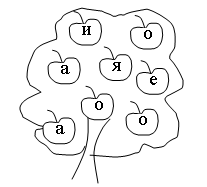 Учитель сообщает учащимся, что это не обычная яблоня, а волшебная. На ней выросли не только обыкновенные яблоки, но и яблоки с буквами «А», «О», «И», «Е», «Я». Сорвать яблоко с буквой может тот, кто правильно подберет для него подходящее слово на плакате.III. Система заданий и упражненийСистема упражнений  при изучении словарных словВ начальном курсе грамматики, правописания и развития речи большое значение придается словарно-орфографической работе, в процессе которой учащиеся усваивают слова с непроверяемыми написаниями, данные в специальных списках для каждого класса. Первоначальное знакомство с такими словами начинается уже в 1 классе. Работая в «Прописи», первоклассники наблюдают написание таких слов, как «воробей», «ворона», «сорока», «пенал», «работа» и другие, запоминают написание слов «Москва», «учитель», «ученик», «собака», «корова». В каждом из последующих классов количество таких слов, требующих запоминания и грамотного употребления в устной и письменной речи, увеличивается.Обязательный список словарных слов должен соответствовать содержанию учебного материала и основным требованиям к знаниям учащихся к концу каждого учебного года. В процессе словарно-орфографической работы учащиеся усваивают слова с непроверяемыми написаниями. Навык написания трудных слов во многом зависит и от активного словаря учащегося. Чем богаче словарь, тем выше уровень орфографической грамотности.Все трудные слова, изучаемые в начальной школе, можно разделить по тематическим группам: «Животные», «Школа», «Растения», «Профессии», «Инструменты» и др. Словарные слова пишутся крупным шрифтом на карточках, орфограммы выделяются красным цветом. На слова, которые включались в творческие работы, заводятся особые листы-справочники, в них записывается языковой материал. Материал помогают собирать сами учащиеся. Этот материал используется на уроках грамматики и правописания, развития речи с целью включения в разнообразные виды упражнений, закрепления навыка грамотного написания трудных слов.Образцы листа-справочникаБЕРЕЗАОкончание табл.ВОРОБЕЙОкончание табл.Усвоение написания трудных слов требует многократных, систематических упражнений, которые связываются со всеми видами письменных работ учащихся. Учитель должен найти возможность предложить детям написать нужное слово, осмыслить его значение, составить с ним словосочетание, употребить это словосочетание в предложении, связном тексте.На уроке эта работа может быть проведена на любом этапе:– в начале урока с целью проверки домашнего задания, уточнения и конкретизации знаний учащихся, а также с целью активизации знаний школьников;– в середине урока по ходу объяснения нового материала, введения очередных словарных слов из общего программного минимума;– в конце урока при отработке навыков, при выполнении практической работы, объяснении домашнего задания.Традиционно слова с непроверяемым написанием, или так называемые словарные слова, усваиваются младшими школьниками путем механического запоминания их графического облика. В результате учащиеся ориентируются лишь на формальное заучивание этих слов, не обеспечивается достаточно быстрое и прочное их осознание. Об этом свидетельствуют устойчивые ошибки, допускаемые младшими школьниками как в словарных словах, так и в родственных к ним. Например: «платок», но «плоточек»; «береза», но «бирезовый» и т. п. запоминание графического облика слов должно быть осмысленным, а не механическим.Осмысленность запоминания может быть достигнута на основе:– понимания учеником значения изучаемого слова;– сущности и характера содержащейся в нем трудности;– установления связи данного слова с ранее изученными словами;– сообщения и использования специальных приемов запоминания;– активного включения «трудных» слов в речевую практику детей.ОРФОГРАФИЧЕСКИЕ УПРАЖНЕНИЯ СО СЛОВАРНЫМИ СЛОВАМИ– Вставьте пропущенные буквы.На плечи – л..паты –И в поле, р..бята!Р..боте мы радыИ отдыху рады!Дождик, дождик, поливай,Будет славный ур..жай:Будет белая пш..ница,Будет рожь и чечевица,В  ..г..роде лук, бобы,В лесу яг..ды, грибы,А в саду зеленый хмель.Лей-ка, дождик, целый день!Н..ряд ее легкий чудесен,Нет дерева сердцу милей,И много задумчивых песенПоется в н..роде о ней.Он делит с ней радость и слезы,И так ее дни х..роши,Что кажется – в шуме б..резыЕсть что-то от ру..(с, сс)кой души.                            		Вс. РождественскийВсегда шагаем мы вдвоем,Похожие, как братья.Мы за  ..бедом – под столом,А ночью – под кр..ватью.                                  С. МаршакЗимой у л..паты не было дела,От горя и грусти она заржавела.Весной ..г..род она стала копать И заблестела опять.                              Р. СефС..ломенное лето,С..ломенный п..сок.С..ломенная шляпкаСползает на висок.С..ломенное небо,С..ломенный шалаш.С..ломинкой р..сую,Забыв про к..р..ндаш.                                  В. СтепановВот неделя. В ней – семь дней,Поскорей знакомься с ней.Первый день по всем неделькамНазовется … .… – это день второй.Он стоит перед средой.Серединочка – …Третьим днем была всегда.А … – четвертый день –Шапку носит набекрень.Пятый – … -сестрица –Очень модная девица.А в … – день шестой –Отдыхаем всей гурьбой.И последний – …Назначаем днем веселья.                          М. ПогарскийДлинноухий озорникВ   ..г..род ходить привык.Он по грядкам прыгать стал,Всю к..пусту потоптал.Мы за ним – он скок-поскок,С   ..г..рода наутек.                                      Г. БойкоВез к..рабль карамель,Наскочил к..рабль на мель.И м..тросы две н..делиКарамель на мели ели.                         И. ДемьяновОбл..ка бегут быстрей,Небо стало выше.Зачирикал в..робейВеселей на крыше.Все чернее с каждым днемСтежки и д..рожки,И на ветках серебромСветятся сережки.                    С. МихалковБыли мы с..годняВ молодом саду.Ур..жай х..рошийВ нынешнем году.Ябл..ки – как сах..р.Груши – чистый мед.На лиловых сливахГолубой налет.               Е. БлагининаВещи везут на перрон.Кидают в открытый в..гон.Готово. Уложен б..гаж:Диван,Чемодан,Саквояж,К..ртина,К..рзина,К..ртонкаИ маленькая с..бачонка.                       		С. Я. Маршак. БагажХодит дрема, ходит дремаПо в..гону спальному,П..(с, сс)..жиры спят, как дома,Мчась в д..рогу дальнюю.Спит в..гон, молчанья полон,Только слышится под полом:Тук-тук-тук-перестук…                               А. БартоШагает папа на  з..вод.Вс..гда он очень точен.Есть много у него забот:Ведь папа мой р..бочий.                                М. Чернявский		Мама сразу узнает,		Учу ли я уроки:		Если выучен урок,		Вс..гда в  ч..рнилах щеки.                                 			А. БартоОсень. По утрам м..розы.В рощах ж..лтый листопад.Листья ок..ло б..резыЗолотым ковром лежат.                            Е. ГоловинЛюблю б..резку русскую,То светлую, то грустную,В белом сарафанчике,С пл..точками в к..рманчиках.                                  А. ПрокофьевМылом, мылом,Мылом, мыломУмывался без конца.Смыл и ваксу,И  ч..рнилаС неумытого лица.                          К. ЧуковскийГлушит сорная траваКустики г..роха,И м..рковь едва видна.В общем, дело плохо.                     А. БартоВ холод, в дождик и в м..тельОн идет из школы,Как у взрослого, п..ртфельУ него тяжелый.                         С. МаршакВот какой у нас  ..рбуз –Замечательный на вкус.Даже нос и щекиВсе в  ..рбузном соке.                              С. МаршакСемь ночей и дней в н..деле,Семь вещей у нас в п..ртфеле:Промокашка, и т..традь,И перо, чтобы писать,И резинка, чтобы пятнаПодчищала  ..ккуратно,И п..нал, и к..р..ндаш,И букварь, приятель ваш.                     		С. МаршакДве подружки – Варя с Верой –Это к..(л, лл)екционеры.У подружек в двух  ..льбомахСто ф..милий, всем знакомых, –Не к..(л, лл)екция, а клад!Знаменитые артисты,Футболисты, х..(к, кк)еистыИ поэт-лауреат!                        С. Михалков	Если хочешь в край войти вечно золотой,	Обл..чную лес..ницу нужно сплесть мечтой,	Обл..чные лес..ницы нас ведут туда,	Где во сне бываем мы только иногда.	А и спать не нужно нам, лишь возьми росу,	Окропи вечернюю света полосу	И, скрепивши обл..чко мес..чным лучом,	В путь иди, не думая больше ни о чем.                                            			К. БальмонтС..рень  в..круг,С..рень над нами…Как будто быИзд..лекаНа нас плывутМежду д..мамиС..реневые  обл..ка.                     В. ТоварковПо п..скам пронесся шквал,И п..ски зашевелились.Еж, л..сица и шакалВ норы тесные забились.По п..скам пронесся шквал,Взвился к небу вихрь п..счаныйИ орла за крылья взял,И умчал в чужие страны..                                В. БерестовВ мире есть четыре брата:Сев..р, Юг, В..сток и З..пад.Братья эти – страны света,Ну а дом их – вся планета.Сев..р – белый властелин,Царь снегов, м..розов, льдин…                            	М. ПогарскийСв..ркают в росинкахЛ..ловые звезды,И в комн..ту льетсяС..реневый воздух.                   		М. РудерманВот и стал я столяром,Зар..ботал  т..пором.Я по этой частиЗнаменитый мастер!                  С. Маршак. Мастер-ломастерРаспустился ландыш в маеВ самый праз..ник – в первый день.Май цветами провожая,Распускается с..рень.                          С. Маршак. МайА ш..феру – лучше.Я б ш..фером пошел –Пусть меня научат.Быть ш..фером х..р..шо,А летчиком – лучше.                      В. Маяковский	Р..бята-станичники в кузов	Грузили  ..рбузы в жару,		Недаром погрузка  ..рбузов		Похожа  скорей на игру.                               			Ю. ЯковлевВот ж..лтая страница –Пустынная страна.П..сок по ней кружится,Несется, как волна.Неведомо откуда,Неведомо кудаБредут по ней в..рблюды –Степные поезда…                       С. МаршакТолстый ранец с книжкамиНа спине,А к..ньки под мышкамиНа ремне.                 С. Маршак. Кот и лодыриА пестрая с..рокаЛукаво смотрит сбоку,И скачет, и стрекочет.Чего с..рока хочет?                  Е. СтюартКнижку с к..ртинками мама купила.Радости столько у Леночки было!Ах, до чего же кра..сивы  к..ртинки!                                                В. КалинкинВзяли р..бятаЛ..паты и санки,Шубы наделиИ шапки-ушанки.                  А. БартоВ мартенах плавится м..тал..Уже не только за квартал –Уже за целый годСтране свою р..боту сдалПрославленный з..вод.                                      А. БартоРасскажу я, чтоб ты знал,Для чего тебе п..нал.У тебя своя кр..ватка,Где ты выспался в тиши,А в п..нале дремлют сладкоПерья и к..р..ндаши:Нар..ботаются лишку –Залезают спать под крышку.                                Ю. Коринец«Завтр.., – думал я вч..ра, –Сяду завтр..кать с утра».Завтр..к тут, а где же завтр..?Я с..годня сел за завтр..к.                                    В. БерестовМного странного на земле,Чудеса как из ушата.Ты подумай: в ф..вралеРождаются м..двежата.Ни травы, ни яг..д нет, А они пришли на свет.                     М. МоравскаяСобираем в августе Ур..жай плодов.Много людям радостиПосле всех трудов.                     С. Маршак. АвгустВсю ночь из дальних гор..довВ  М..скву идут составы,Всю ночь в М..скву они везутЦ..мент,Ж..лезо и мазут,Чугун и алюминий,М..тал.. для тысячи станковИ для станочных линий.                              А. Барто	Как с  зап..да на  в..сток,	Перекинут мосток.	Он на солнышке св..ркает,		Самоцветами дрожит.		Никто по мосту такому		Не пройдет, не пробежит.                                     			(Загадка.)Х..зяйка   ..днажды с б..зара пришла,Х..зяйка с  б..зара домой принесла:К..ртошку,К..пусту,М..рковку,Г..рох,Петрушку и свеклу,Ох!..                           Ю. ТувимНесемся ввысь, летим вп..редСквозь тучи грозовыеИ прилетаем на з..вод,Что нашей (Р,р)одине даетМ..шины грузовые.                      С. МаршакУ в..рот мычит к..роваС веточкою на рогах –Принесла онаПарного лугового м..лока.                            П. МашканцевБыстр.. тают снега,Побежали ручьи,И теплей небеса засинели…Вот недолго еще –Прилетят с..ловьи.                     А. ПлещеевУл..цей гуляетДедушка-м..роз,Ин..й рассыпаетПо ветвям б..рез;Ходит, бородоюБелою трясет,Топает ногою –Только треск идет.                 С. ДрожжинА ежели вы вежливы,То, сидя на уроке,Не будете с т..варищемТрещать, как две с..роки.                           С. МаршакУр..жай, ур..жай!Наше лето провожай!Сколько сладкого г..роха!..гурцы как на подбор.На гряде сорвать неплохоКрупный красный п..м..дор!Пробежишься   ..городом –Съешь м..рковку мимоходом.                           	Е. ТрутневаСмотри – на дворе наступила весна!Смотри – пробудился и лес ото сна!На плечи – л..паты –И в поле, р..бята!Р..боте мы радыИ солнышку рады!                             М. ДжалильВч..ра в..рона прилетелаИ ..гурец сорвать хотела.Но я его сберечь сумел –Сорвал, обтер и тут же съел.                                   В. ЛадыжецЗамело д..роги снегом,И м..роз ф..вральский  лют.Глянь, на грядке под  ..рехомМаки красные цветут!Залился веселым смехомИ сказал мне брат Андрей:– Там не маки под ..рехом,Это стайка снегирей!                            В. СкомаровскийПробудился я с..годня –На дворе с..яет солнце.Я подумал:«Как вч..ра.Если за..тра будет то же,Если за..втра будет солнце,Замечательно! Ура!»А вч..ра что я подумал?Я подумал про с..годня:«Если за..тра будет солнце,Замечательно! Ура!»Значит, я вчера подумал,Что с..годня – это за..тра,Но когда пройдет с..годня,Назовут его «вч..ра».                           Г. СапгирСтрасть захотелось м..дв..жонку м..линки! тайком от м..дведицы в м..линник удрал! До чего же в м..линнике х..р..шо: тишина, теплота, вареньем м..линовым пахнет. (И. Сладков, Е. Чарушин.)В..роны многое знают и предчувствуют. Они безошибочно могут выдать прогноз п..годы. в н..роде подмечено: прячут в..роны клюв в перья плеча, усаживаются на м..кушки деревьев – м..роз крепчает. Начнут в воздухе хороводы с галками водить – к снегопаду. Будут рассаживаться по нижним сучьям, к земле прижиматься – не миновать ветродуя. (По Б. Михайлову.)Очень кр..сивы большие ..всяные поля. Они колышутся волнами и серебрятся даже от небольшого вет..рка. что же за р..стение – ..вес?  ..вес – это хлебный злак, травянистое р..стение. как и у пш..ницы, у него узкие и длинные листья, стебель – с..ломинка. зато стебли ..вса заканчиваются не колосьями, а метелкой с маленькими ветвями. Каждая ветвь заканчивается колоском. Зерна ..вса покрыты твердой пленкой. Такими они идут на корм скоту. В пищу используют зерно без пленки. Из ..всяной муки пекут блины и лепешки, делают кисель и сладкое п..ченье.В старину на Руси были села, где в каждой избе жили ..г..родники. всем селом растили один и тот же ов..щ. были села ..гуречные. были села г..роховые. были луковые. 75 сортов лука-репки оставили нам в наследство ру(с, сс)кие  ..городники. (По Н. Надеждиной.)3. ФОНЕТИЧЕСКИЕ УПРАЖНЕНИЯ1. Выпишите слова, в которых есть мягкие согласные.в..робей, м..роз, п..нал, п..ртрет, гор..д, д..рога, ябл..ко, с..рень.2. Выпишите слова, в которых есть парные согласные.Д..ревня, в..рона, лаг..рь, р..бята, р..стение, бер..г.3. Выпишите слова в два столбика: в первый столбик – с глухими согласными на конце слова, во второй – со звонкими согласными на конце слова: завтра.., в..кзал, б..гаж, адр..с, г..рой, пл..ток, н..род, п..суда.4. Запишите словарные слова с мягким знаком в середине слова, на конце слова в два столбика.Например: коньки                      дичь  …                             …5. Запишите слова, начинающиеся на букву р (т, о, п и т. д.) (в два столбика: в первый – не проверяемые ударением или подбором родственных слов, во второй – проверяемые).6. Запишите слова, располагая их в алфавитном порядке. Вставьте пропущенные буквы, поставьте знак ударения.П..ртрет, к..(л, лл)екция, р..монт, ..дание, ..вт..м..биль, за..ц, уч..ник, ящ..рица.7. Запишите словарные слова из двух слогов, трех слогов. Подчеркните «трудные».8. Запишите словарные слова, имеющие ударение на первом, втором, третьем слоге.Например: заяц, дорога, телеграмма.9. Выпишите из словаря в алфавитном порядке слова на заданную тему. Можно предложить следующие темы: «Птицы», «Овощи», «Одежда», «Животные» и др.10. Игра «Из каких слов выпали гласные?».Д..р..вн.. 		   п..ртр..т			к..р..в..М..л..т..к 	   	   в..р..б..й			с..р..к..М..дв..дь	   	   с..р..нь			с..б..к..Т..л..ф..н		   б..р..з..			ш..сс..11. Игра «Догадайся, что за слово».Ответы: ворона, сорока, молоко, корова, солома.Ответы: овес, овощи, огород.12. Игра «Прочитай слово».Слова спокойно жили в книжке,Но книжку вдруг прогрызли мышки.От слов начала откусили,Из книжки в норку утащили.‫‫герь, ‫‫реза, ‫пор, ‫‫бята.13. Игра «Кто больше придумает слов из букв».Дано несколько букв. Нужно составить с этими буквами как можно больше словарных слов. 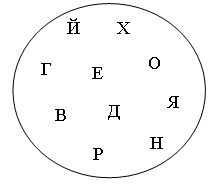 Ответ: город, герой, горох, деревня.14. Игра «Собери словарное слово из слогов».КА, ЗА, МО, ПУС, РОЗ, ТА, ТРАК, БЕ, ТОР, РЕ.15. Игра «Расшифруй словарное слово».Замените цифры буквами алфавита и прочитайте слово.16. Игра «Ступеньки» (или «Лесенка»).В столбик записываются слова так, чтобы в каждом следующем слове было на одну букву больше.17. Прочитай транскрипцию и запиши словарные слова.[сабака], [м’идв’ет’], [клас].4. СЛОВООБРАЗОВАТЕЛЬНЫЕ УПРАЖНЕНИЯ СО СЛОВАРНЫМИ СЛОВАМИ1. От слов корова, береза, сосна, яблоко образуйте родственные слова. Укажите, при помощи чего они образовались.2. Подберите слова к данным схемам из словаря.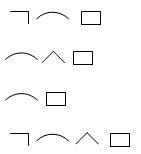 3. От слов машина, солома, картина образуйте новые слова с суффиксом -к-.4. Игра «Найди лишнее слово» помогает научиться различать однокоренные слова и формы одного и того же слова.      	Яблоко, яблочный, яблоня, яблочко, яблоки.     	Осина, осинка, подосиновик, осинник, осине, осиновый.5. Составьте слова по схемам. Какие словарные слова зашифрованы в схемах?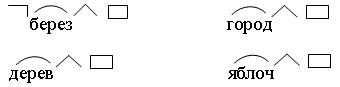 6. Игра «Собери слово».Узнайте слово, которое задумано.Задуманное слово, однокоренное со словом «красивый». Приставка, как в слове «пошел». Суффикс, как в слове «березка». Окончание, как в слове «печка». Ответ: покраска.7. Найдите в тексте однокоренные слова.Вокзал – это городские ворота. Если город небольшой, в нем один-два вокзала. Есть города, где вокзалов много. На вокзалах устроены камеры хранения. Послать телеграмму можно с вокзальной почты. На вокзале есть медицинский пункт.8. Прочитайте и объясните различие в значении каждой пары слов. Составьте предложение с любым словом.Морковь – морковка.Желтый – желтоватый.Черный – черненький.Ветер – ветрище.Корова – коровенка.Сверкать – сверкнуть.9. Подберите к словарным словам однокоренные слова разных частей речи.Рисунок (рисовать, нарисованный, рисуночек).Мороз (морозный, морозит, заморозки).Адрес (адресный, адресок, адресовать).10. Вставьте пропущенный корень в однокоренные слова. Напишите. Помните, что корни в однокоренных словах пишутся одинаково.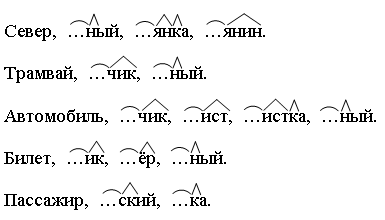 11. Вставьте пропущенный корень. Напишите слово. Разберите слова по составу.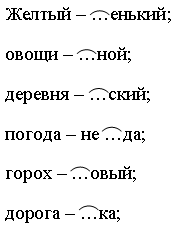 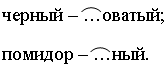 Обозначьте ударение. Составьте предложение с любым из предложенных слов.12. Прочитайте, подумайте, когда мы употребляем каждое из слов в речи.Город, городок, городишко, городской, пригород, городки (игра).Спишите. Поставьте в словах ударение. Подчеркните сочетание -оро-.Составьте предложение с любым из данных слов. Напишите.13. Замените каждое словосочетание словом, которое обозначает признак предмета.Шкаф для посуды – посудный шкаф.Лист с березы – …Молоко от коровы – …Нора зайца – …Гнезда ворон – …Крик воробьев – …Стол учителя – …14. Вставьте корень в однокоренные слова. Напишите.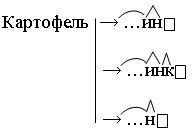 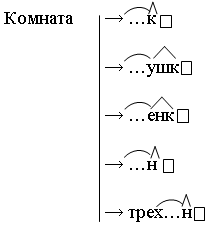 Объясните значение каждого слова. Составьте предложения.15. Прочитайте. Подумайте, когда употребляются в речи каждое из данных слов:М..лина, м..линка, м..линина, м..линник, м..линовый.Спишите. выделите корень в однокоренных словах. Подчеркните безударную гласную в корне.Составьте предложение с любым из слов. Напишите.5. МОРФОЛОГИЧЕСКИЕ УПРАЖНЕНИЯ СО СЛОВАРНЫМИ СЛОВАМИ1. Выпишите из словаря пять существительных, пять прилагательных, пять глаголов. 2. Выпишите из словаря по пять слов 1-го склонения, 2-го склонения, 3-го склонения.3. Составьте словосочетания. Определите падеж прилагательных.Воробей (какой?) … , корова (какая?) … , газете (какой?) … , ракетой (какой?) … .4. Составьте предложения, правильно подбирая предлоги. Запишите. Подчеркните предлоги. Определите падеж существительного.Машина остановилась ... (дом).Машина подъехала … (дом).Ребята читают книги … (космонавт).Заяц быстро бежал … (лес).5. Составьте предложения с данными словосочетаниями. Определите склонения существительных. интересный случай.  аккуратный ученик.  березовая аллея.русский язык.6. Ответьте на вопросы одним словарным словом. Измените это слово по падежам.Кто живет в лесу?В чем хранятся ручки и карандаши?Какой овощ растет на огороде?6. СИНТАКСИЧЕСКИЕ УПРАЖНЕНИЯ СО СЛОВАРНЫМИ СЛОВАМИ1. К словам из левого столбика подберите подходящие по смыслу слова из правого столбика. Составьте предложения.2. Составьте предложение с данными словами.Горизонт, ребята, дорога, береза.3. Со словарными словами составьте предложения, различные по цели высказывания: повествовательные, вопросительные, восклицательные.4. составьте предложения с данными словосочетаниями.Детская одежда, кривая лестница, теплый месяц, удивительный праздник.5. Замените предложения одним словарным словом. Составьте с этим словарным словом свое предложение.Центральная площадь Москвы.Узкие стальные полозья, прикрепляемые к обуви для катания на льду.Зверек отряда грызунов с длинными ушами.Дорога с высаженными по обеим сторонам деревьями, кустарником.Комната для занятий.6. Вставьте вместо точек нужные по смыслу слова. Составьте с этими словами свои словосочетания.Рисунок в книге – … (картинка).Килограмм – это тысяча … (граммов).Мать родимая – … (Родина) любимая. 7. Из слов составьте предложение. В словарных словах подчеркните орфограммы.Огород, растет, в, картофель.Берлога, зима, в, медведь, спит.Рыжая, курица, украла, лисица.Карандаши, убирать, ручки, пенал, надо, в. 8. Выпишите из данных предложений словосочетания со словарным словом. Определите, какое слово от какого зависит. Поставьте вопрос.В поле стояла кудрявая березка.Рано утром звонко запел соседский петух.Мой папа дал объявление в газету.9. Расположите предложения в определенном порядке, чтобы получился рассказ.а) В гости иду к моему другу петуху. Встретил еж лисицу. Он пригласил меня. Куда путь держишь? Здравствуй, лисичка-сестричка!б) Шли долго и очень устали. Она была очень красивая. Когда мы возвращались с вязанкой хвороста, то увидели вербу. Мы пошли на экскурсию. На берегу реки росло много деревьев. Мы с девочками побежали за хворостом для костра. в) Вдруг Валя вскрикнула: «Ой, крапива! Жжется!» г) Вдруг едет грузовик: мы попросили шофера подвезти нас к реке. Я сказала: «Наверное, нет красивее этой вербы».10. Разделите текст на предложения. Каждое предложение прочитайте отдельно. Расставьте знаки препинания. Запишите предложения в соответствии с правилами.а) Кусты сирени с кистями душистых цветов на фоне темно-зеленых сердцевидных листьев издавна украшают наши сады парки скверы есть города где особенно много сирени так поздней весной серые стены и башни старого Таллинна сливаются с лиловыми цветами сирени больше всего разводят сирень в Финляндии Норвегии.б) Летит дятел несет сосновую шишку прилетел и уселся на осину сунул свежую шишку в расщелину осины а старую вытащил клювом и выбросил потом уселся поудобнее оперся на растопыренный хвост и стал долбить шишку выклевывать из нее семена расправился с этой полетел за другой.в) На этом месте раньше была дремучая тайга теперь здесь вырос город широкие проспекты залиты асфальтом в городе много зелени в центре площади бьет фонтан в городе есть библиотеки музеи театры на берегу построена пристань.7. ЛЕКСИЧЕСКИЕ УПРАЖНЕНИЯ1. Выпишите из словаря слова на заданную тему: «Птицы», «Овощи», «Домашние животные», «Дикие животные» и т. д.2. Игра «Найди лишнее слово».В каждой строке найдите лишнее слово. Подчеркните его. По какому принципу отобраны слова?Капуста, помидор, огурец, яблоко.Четверг, вторник, октябрь, суббота.Пенал, тетрадь, учитель, карандаш.Корова, сорока, молоко, воробей.3. Прочитайте и объясните значение изучаемого слова в каждом предложении. в каком предложении говорится о сирени как о кустарнике, а в каком – о сирени как о цветке этого растения?Сирень посадили у нас под окном. Весною красивым становится дом.Как мой садик свеж и зелен! Распустилась в нем сирень.4. Дополните предложения подходящими по смыслу словами из правого столбика.5. Сгруппируйте слова по темам.Малина, пенал, рябина, яблоко, карандаш, тетрадь, земляника, класс, арбуз.6. Прочитайте и объясните значение каждого из однокоренных слов.Вот и лето подоспело – земляника покраснела.Земляничка, земляничка – красненькая невеличка, беленький цветочек и тройной листочек.Но ежели вы жили возле земляничника, значит, земляничное варенье вам привычное.(Этот вид упражнения заканчивается наблюдением над единообразным написанием корня в однокоренных словах.)7. По опорным словам составьте небольшой рассказ на одну из тем «Птицы», «Ягоды», «Деревья».8. Назовите одним словом:Сентябрь, октябрь, ноябрь –  … .Понедельник, вторник, среда – … .Руководитель школы – … .9. Игра «Кто как голос подает?».Составьте предложения, вставляя пропущенные буквы. Попробуйте объединить эти предложения в один связный рассказ. Озаглавьте его.П..тух              чирикает.С..рока            лает.С..бака            мычит.К..рова            кукарекает.В..рона            стрекочет.В..робей          каркает.10. Выберите наиболее подходящее слово. Запишите.Из (ветхого, старого, древнего) ж..леза мы сделали ведро.М..дведи очень испугались и (пошли, побежали, понеслись) в сторону.11. Запишите только те однокоренные слова, которые соответствуют следующим значениям:ОСИНА, ОСИННИК, ОСИНОВЫЙ, ОСИНКА, ПОДОСИНОВИК.__________ – молодая осина;__________ – осиновый лес;__________ – гриб с красной или коричнево-красной шляпкой, который чаще всего можно встретить в осиновом лесу.12. Игра «Кто кричит, а что трещит?».Один из играющих называет действия (глаголы), другой подбирает к ним соответствующее словарное слово (существительное) и называет орфограмму. Тот, кто не сможет быстро назвать действие или подобрать словарное слово, отдает фант. Чирикает (воробей).Мычит (корова).Читает (учитель).Смеется (мальчик).Хмурится (погода).Летит (ворона).Трещит (мороз).Рисует (карандаш).Квакает (лягушка).13. В данный текст вставьте наиболее подходящие из следующих слов, сходных по значению: плескаться, литься, лить.Волны тихо … у берега.Молоко … из ведра.Рабочий продолжает … сталь.14. Подберите слова-сравнения. (Учащиеся должны найти подходящие сравнения и вставить в данные предложения.)Трактор шумел, как … .С треском повалилась осина, будто … .На солнце засверкали ягоды земляники, словно … .15. Впишите в предложения подходящие по смыслу слова из словаря.Сапоги, ботинки – это обувь, а … , … ,  …  – это одежда.Заяц, … , … , … , … – это звери, а … , … , … – это птицы.Пенал, … , … , … – это учебные принадлежности, а … , … , … – это инструменты.Морковь, … , … – это овощи, а … , … , … , – это фрукты.Береза, … , … , … – это деревья, а … , … , … , – это кустарники.Платье, … , … , … , … – это … .11. Пунктограмма. Восстановите предложение по рисункам.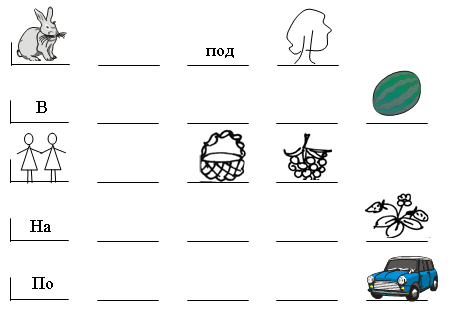 12. Смоделируйте предложение по схеме.Кто ___ (что делают?) ____ (когда?) ____ (где? в чем?) ___.Например: Медведи спят зимой в берлоге.8.УПРАжНЕНИЯ-НАБЛЮДЕНИЯ ЗА МНОГОЗНАЧНОСТЬЮ И ОМОНИМИЧНОСТЬЮ 
СЛОВАРНЫХ СЛОВ, ИХ ПРЯМЫМ И ПЕРЕНОСНЫМ ЗНАЧЕНИЕМ, 
АНТОНИМАМИ И СИНОНИМАМИ1. Чтобы сформировать умение использовать в речи наиболее яркое определение предмета, умение употреблять в речи синонимы, можно предложить упражнение на выбор более подходящих слов.Осенью дует … ветер. … ветер гуляет на просторе. … ветер гонит стаи туч на край земли.Слова для справок: холодный, пронизывающий, сильный, буйный, заунывный, вольный.С оставшимися словами из справок составьте свои предложения.2. Объясните значение каждого словосочетания. Подберите к ним синонимы.Чистая тетрадка (неисписанная).Чистые руки (вымытые).Чистое небо (ясное, безоблачное).Свежий хлеб (мягкий).Свежая газета (сегодняшний выпуск).Свежий воздух (прохладный).Свежее белье (чистое).3. Составьте предложения, используя данные словосочетания.Короткие волосы, короткая память.Ребята идут, часы идут, дождь идет.Работа стоит, мальчик стоит.4. Объясните значение выделенных слов.Весело сияет месяц за окном. Белый снег сверкает синим огоньком. 		И. НикитинТретий месяц у ворот – это к солнцу поворот. 	Ю. Коринец5. Найдите в предложениях слова, близкие по смыслу к значению слова «солдат». выпишите эти слова.С далекого фронта в родимую хату домой возвращались два брата солдата.Только взял боец трехрядку,сразу видно – гармонист.Но служивый знает дело, и за Родину свою он пойдет в атаку смело, победит врага в бою.Служил в рядах нашей армии рядовой Петров. (А. Твардовский.)6. Подберите к каждому из слов близкое по значению слово.Друг – товарищУзор – …Труд – …Торжество – …Холод – …Боец – …Отечество – …Дети – …Косолапый – …Прощай – …Скоро – …Школьник – …Торжество – …Луна – …После – …Детвора – …Картошка – …Добрый день – …Быстро – …Койка – …Подчеркните орфограммы в словарных словах.7. Подберите к каждому из слов противоположные по значению слова из словаря.Справа – слеваСверху – …Завтра –…Здравствуйте – …Пожалуйста – …Юг – …Запад – …Жара – …Медленно – …Плохо – …Прощай – …Грустно – …Сейчас – …Врозь – …Белый – …Составьте и напишите предложение с одним из слов.8. Вставьте в предложения подходящие по смыслу слова.Как алмазы … на листьях росинки.Пылает заря, … роса.Снег … под лучами зимнего солнца.Солнце …, а месяц …Слова для справок: блестеть, гореть, светить, сиять, сверкать.9. Прочитайте. Объясните значение выделенных слов в каждом предложении.Спишите предложения и подчеркните сказуемое.Мы пришли на экскурсию на завод. У стенных часов испортился завод.10. К данным словам подберите антонимы. Придумайте небольшой рассказ, используя эти слова.Весело, девочка, хороший.11. Прочитайте стихотворение. Объясните значение выделенных слов.Любопытный сусликСуслик выскочил из норкиИ спросил у рыжей Норки:– Где вы были? – У Лисички!– Что вы ели там? – Лисички!                                  Я. КозловскийС выделенными словами составьте и запишите свои предложения.12. Прочитайте. Объясните значение выделенных слов. Спишите второе предложение. Подчеркните в нем главные члены предложения.Дайте нам лопатки, мы вскопаем грядки.Врач быстро сделал Пете укол под лопатку.13. Найдите в предложениях слова, противоположные по значению. Выпишите эти слова. Подчеркните орфограммы.У лукоморья дуб зеленый;Златая цепь на дубе том:И днем и ночью кот ученыйВсе ходит по цепи кругом;Идет направо – песнь заводит,Налево – сказку говорит.     			А. Пушкин14. Прочитайте стихотворения. Что называют словом «дорога»? Выпиши из стихотворений слова, близкие по значению слову «дорога».ДорогаПодумайте только, как многоЗначений у слова дорога.Дорогой зовут автостраду,И тропку, бегущую рядом,И шлях, что лежит на равнине,И путь каравана в пустыне,И шаг альпиниста на круче,К вершине, упрятанной в тучах,И след корабля над волнами,И синие выси над нами…                                         		В. ОстенДорога полевая –Куда она ведет?Ведет она к поселкуТо полем, то леском…Зовут ее – проселком,А дальше – большаком.По большаку, по тракту,Из города в поляБежит с тележкой трактор,Комбайн плывет пыля…                          			    М. Дорошин15. К данным словам подберите синонимы. Составьте с ними предложения.Багаж, вместе, дорога, машина.9. УПРАЖНЕНИЯ-НАБЛЮДЕНИЯ НАД ФРАЗЕОЛОГИЗМАМИ1. Прочитайте и объясните значение выделенных слов, выражений.Не ссорьтесь!Помните о том,Что может быть беда:в дым разругаетесь,Потом – сгорите со стыда!                                       		А. Шибаева2. Составьте предложения, где можно употребить любое из данных выражений:– медведь на ухо наступил;– бежать во все лопатки;– воробью по колено.3. Замените данные слова и сочетания слов подходящими устойчивыми выражениями:– обмануть– неизвестно когда– свободный для транспорта путь– очень давно– очень быстро– очень много– сильно ругать– перестать говоритьСлова для справок: зеленая улица, обвести вокруг пальца, яблоку негде упасть, после дождичка в четверг, при царе Горохе, разделать под орех, проглотить язык, прокатиться с ветерком.4. Вспомните, когда так говорят.Ждать у моря погоды.На орехи достанется.Черный хлеб.Хвататься за соломинку.Найти свою дорогу.Медвежья услуга.Язык заплетается.Спишите те выражения, которые можете объяснить. В словарных словах подчеркните буквы, написание которых надо запомнить.5. Прочитайте.Очень быстро бежать, ехать, мчаться.Победить кого-нибудь в спорте, в соревновании, в каком-нибудь деле. Объясни, какие из данных сочетаний слов можно заменить следующими выражениями: положить на обе лопатки, бежать во все лопатки.Составьте свои предложения, используя в них любое из данных выражений.6. Прочитайте. Объясните, как вы понимаете выделенные выражения.В старые годы, при царе Горохе это было: у умных родителей родился сын дурак. (М. Салтыков-Щедрин.)Сколько бы я ни говорил брату, сколько бы ни советовал, мои слова, как об стенку горох, никогда не воздействуют на него. Он делает все по-своему.7. Прочитайте.Про осину в загадке говорится: никто не пугает, а вся дрожит. У листьев осины тонкие черешки в верхней части сплюснутые. Поэтому при любом ветерке они поворачиваются то вправо, то влево, а с ними и листья колеблются, дрожат, поворачиваются то в одну сторону, то в другую. Вот в народе и появилась поговорка: дрожит как осиновый лист – значит очень сильно. Это выражение используют в речи, когда говорят о человеке, который дрожит, трясется от волнения или страха.(По Ю. Дмитриеву.)Объясните, почему лист осины дрожит.Выпишите загадку и поговорку из текста.10. УПРАЖНЕНИЯ С ИСПОЛЬЗОВАНИЕМ ПОСЛОВИЦ И ПОГОВОРОК СО СЛОВАРНЫМИ СЛОВАМИ1. Прочитайте. Составьте пословицы из данных частей предложений. Запишите пословицы. Объясните их смысл. Подчеркните «опасное место» в словарных словах.2. Прочитайте. Из слов каждой строчки составьте пословицу. Напишите составленные пословицы.Старую, хитростям, не, лисицу, учат.Лисичка, живет, волка, сытнее, всегда.Есть, всякой, своя, у, кличка, собаки.Замахивайся, не, не, палкой, и, укусит, собака.Учи, плавать, щуку, не, лаять, а, собаку.3. Составьте из данных частей предложений пословицы.Напишите. Найдите в предложениях слово, противоположное по значению слову «родина». Подчеркните это слово.4. Игра «Наборщик перепутал!». Верните на место вторые части пословиц! Напишите пословицы. Подчеркните словарные слова.Сапог хорош, сапожник без сапог, а плотник без дверей.Портной без кафтана, а узкие ссядутся.Тесные сапоги разносятся, да ногу жмет.5. Составьте из данных частей предложений пословицы. Напишите пословицы. Подчеркните в словарном слове гласную, написание которой надо запомнить.6. Прочитайте. Составьте из данных частей предложений пословицы. Напишите пословицы. Объясните их смысл.Найдите в предложениях слова, противоположные по значению.7. Игра «Пословицы «шутят».Пословица, тебя мы знаем,Но не такою ты была:Неужто буква озорнаяВновь чье-то место заняла?..Два сапога – тара.Ус хорошо, а два – лучше.Голод не щетка.Один в золе не воин.Жди у горя погоды.Крутится как булка в колесе.Яйца куницу не учат.Лось человека не красит.Заботе – время, потехе – час.8. Составьте из данных частей предложений пословицы. Напишите. В словарных словах подчеркните буквы, написание которых надо запомнить.IV. Работа со словариком-тренажёромСЛОВАРИК-ТРЕНАЖЁР И ВОЗМОЖНОСТИ ЕГО ИСПОЛЬЗОВАНИЯ Словарик-тренажёр является одним из возможных вариантов решения актуальной проблемы – формирование орфографической грамотности при работе с труднопроверяемыми и непроверяемыми орфограммами. Как устроен словарик-тренажер, какие правила следует соблюдать при работе с ним на уроке?На первой странице записывается набор слов, на месте буквы-орфограммы прорезаются «окошки» (Приложение 1).За этой страницей следует «Страничка для самопроверки», где уже даны правильные варианты написания орфограмм (Приложение 3).Между первой страницей и «Страничкой для самопроверки» дети помещают дополнительный чистый лист для самостоятельной работы (Приложение. 2), проставляют буквы в «окошки»-прорези. Таким образом, буква остаётся записанной на дополнительном листе. Ребенок сравнивает написанную букву с буквой на «Страничке для самопроверки», оценивает свою работу по «Шкале успеха» (Приложение. 4). Выбирает картинку-наклейку, соответствующую уровню знаний, обнаруженному при работе с предложенным набором словарных слов, приклеивает на страничку «Я учу словарные слова» (Приложение 5). Чем лучше результат работы, тем выше к вершине треугольника следует поместить наклейку.Ученики, допустившие ошибку, приклеивают рисунок – «напоминалку» в виде задумавшегося человечка напротив слова, чтобы в следующий раз, прежде чем записать его, вспомнить пиктограмму-подсказку. Такие пиктограммы появляются на страничке «Помоги своей памяти» в результате коллективного или индивидуального творческого поиска.Далее на «Творческой страничке» дети впоследствии напишут рассказ или мини-сочинение с данными словами. В конце словарика помещена страничка «Мои любимые ошибки» для итоговой рефлексии (Приложение 6), где ученик пишет итоговое сочинение о том, как он работал над словарными словами, какие трудности ему пришлось преодолеть, каких успехов удалось добиться и т. д.В работе с каждым новым словарным словом недопустима спешка. При первом знакомстве с новым словарным словом его нужно рассмотреть со всех сторон, исследовать с точки зрения  различных разделов русского языка. В этот момент работы целесообразно опираться на наглядное пособие «Академгородок» (Приложение 7). В нем русский язык представлен в виде Академгородка, а разделы русского языка – в форме «научных советов», в которых работают дети.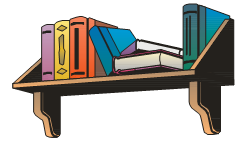 Учитель может организовать групповую исследовательскую работу, где предметом изучения является слово.Работа со словариком-тренажером дает результат при систематическом его использовании. Для удобства нужно обеспечить всех учащихся класса индивидуальными словариками-тренажерами. В этом случае нужно выбрать необходимые наборы слов (в зависимости от программы, по которой ведется обучение) и скрепить листы с выбранными словами вместе со всеми необходимыми страницами  (страничка для самопроверки, страничка «Помоги своей памяти» и др.) в нужном порядке. Прорези-«окошки», благодаря которым пособие превращается в тренажер, охотно помогают сделать родители учащихся, формат словарика (А4, А5 или какой-либо другой) выбирается по усмотрению учителя.Такая форма пособия позволяет ребёнку регулярно закреплять и повторять написание одних и тех же словарных слов без монотонности и скуки, используя различные анализаторы. Ребенок чётко произносит слово, зрительно фиксирует букву, прописывает ее несколько раз, увлекательно обыгрывает ее употребление при помощи придуманных картинок, звуковых ассоциаций. Орфограмма запоминается наиболее прочно, так как использованы и слуховые, и зрительные, и письменно-воспроизводящие возможности ребенка.Важно обучить детей способам рационального запоминания, когда ученики придумывают «запоминалку»-пиктограмму и работают на страничке «Помоги своей памяти». Образные графические и звуковые ассоциации помогают без напряжения освоить орфографию. Приёмы, основанные на фантазии и воображении, превращают запоминание в увлекательное занятие.Дети с преобладанием вербальной памяти более восприимчивы к звуковой стороне слов. Им полезны каламбуры, словесные ассоциации, рифмы, то есть запоминание такого типа, какое, например, дается к слову «маляр»: «Маленький маляр мажет эмалью маму».Дети с преобладанием зрительной памяти легче запоминают образы. Им больше подходит код на основе зрительных представлений букв в виде какого-либо предмета (по внешнему сходству с ним):А – лестница, ракета;О – тарелка и т. п.Дети восприимчивы и к приёмам запоминания на основе мышечной памяти.Можно выполнять танцевальные движения, жесты, характерные для пантомимы, ассоциирующиеся с движением. Наилучший результат даёт сочетание всех видов чувственного восприятия. Мнемонические приёмы  просты и удобны для использования в практике обучения детей, кроме того, они могут быть в дальнейшем перенесены ими в повседневную жизнь, что имеет большую практическую личностную значимость.Очевидно, что такая система запоминания требует некоторой тренировки. Но если она используется регулярно, то дети быстро усвоят способ кодирования слов.Применение тренажёра вносит в учебный процесс элементы занимательности, вызывает у младших школьников большой интерес, стимулирует их внимание. Работа с тренажёром приобретает позитивную эмоциональную окраску.Кроме того, достигается экономия времени и сил ученика и учителя. С помощью пособия-тренажёра очень быстро воссоздаются условия конкретной учебной задачи, сокращается время на воспроизведение учебного материала.Словарик эффективен не только на уроке, но и в домашних условиях, так как ребёнок может осваивать учебный материал без помощи взрослых, поскольку всегда имеет образец правильного написания на «Страничке для самопроверки».В пособии дается перечень словарных слов по классам в соответствии с программой по русскому языку, при этом у учителя есть возможность углубления и расширения словарного материала для отдельных школьников.Тематические наборы служат для более глубокой работы со словами, так как они предполагают группировку, классификацию, различные виды разборов и т. д. Кроме того, группировка слов по темам дает возможность использовать их для творческой работы по развитию речи (написание мини-сочинений, рассказов).Выполнение заданий с помощью тренажёра создаёт предпосылки для более быстрого формирования навыков, их автоматизации. Для того чтобы при постоянном использовании пособия интерес к работе не снижался, можно модифицировать, вводить новые условные обозначения, творческие задания, что даёт возможность многократно повторять один и тот же материал.Пособие может быть использовано в работе как с отстающими детьми, так и с более «сильными». Оно является действенным средством индивидуализации и дифференциации обучения благодаря следующим аспектам:	варьирование темпа вводимого материала;	варьирование его количества;	составление общей и индивидуальной программы, по которой каждый ученик может работать со своим словариком-тренажёром;	индивидуализация темпа выполнения самостоятельной работы, которая становится более активной и целесообразной.Алгоритм работы со словариком-тренажёромПродолжение табл.Окончание табл.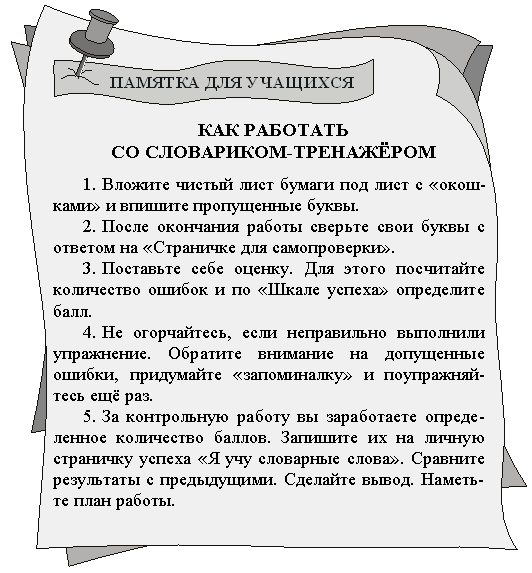 ТЕМАТИЧЕСКИЙ СЛОВАРЬ5.РАБОТА С ПЕРФОКНИЖКАМИ Использование карточек и перфокарт на уроке не является новаторским методом в обучении. Однако эти формы организации работы на уроке, как показывает практика, по-прежнему являются эффективными и востребованными. Ниже представлен один из вариантов использования перфокарт на уроке русского языка.Современные дети очень любят различные (особенно компьютерные) игры  с переходом от одного уровня сложности к другому, более трудному. Этот интерес стал основой мотивационной характеристики, а  принцип игры – основой структуры перфокнижки.  В перфокнижке каждая страничка символизирует набор заданий определённого уровня. Если уровень-страничка успешно пройден, то на обложке перфокнижки учитель отмечает номер пройденного уровня, что даёт возможность перехода на новый. Если же уровень не пройден, то придется задержаться на этой ступени и отработать предложенные орфограммы. Каковы основные аспекты методики работы с перфокнижкой?В перфокнижке (Приложение 1) всего несколько страничек, оптимально – 5–8; на каждой стороне отмечен номер страницы (уровня); задания одного уровня − однотипные; для записи ответов вставляется листок-вкладыш (Приложение 10); для каждого ученика имеется своя перфокнижка, соответствующая определенной теме.Ежеурочно учащийся работает с перфокнижкой. Если на данном уровне в заданиях у него нет ошибок, то ученик переходит к заданиям следующего уровня.А если ошибки есть, то учащийся сам просматривает, анализирует допущенные ошибки, заново проходит этот же уровень-страничку. После прохождения учащимся всех уровней учитель делает на последней странице перфокнижки запись: «Молодец!», которая означает успешное завершение игры (Приложение 9). Успевающие ученики проходят всю перфокнижку за 5–8 уроков, а затем выполняют задания повышенной сложности. Те ученики, которым с трудом даётся решение, продолжают работать с перфокнижкой (каждый в своём темпе) до тех пор, пока на последней страничке их перфокнижки не появится запись «Молодец!».Среди положительных сторон предлагаемого метода следует отметить следующие: методические (высокий уровень внутренней мотивации учащихся, прочные учебные навыки, систематический контроль за усвоением программного материала, персональность работы ученика, безотметочное оценивание успеха каждого ребенка, усвоение учебного материала каждым учеником в соответствии с его индивидуальными особенностями); организационные (доступность  изготовления пособия, одна перфокнижка – разрезанный лист А4, скрепленный степлером); содержательные (материал для перфокнижек можно подобрать самый разнообразный, не останавливаясь на предложенных темах). 6.РАБОТА С РАЗНЫМИ ВИДАМИ СЛОВАРейОдна из основных задач, поставленная перед школой, − научить детей самостоятельно работать. Самостоятельная работа предполагает умение грамотно записывать свои мысли, умозаключения. Вопросы формирования навыков грамотного письма в начальной школе традиционно решаются главным образом в плане обучения школьников орфографии на основе употребления правил и запоминания ряда так называемых «словарных» слов, то есть слов с непроверяемым написанием. Но для успешного формирования навыков грамотного письма этого оказывается недостаточно. Нужна целенаправленная работа по ознакомлению младших школьников с азами пользования справочной литературой.Эту работу необходимо начинать с обучения правилам пользования «Орфографическим словарём». Было бы глубоким заблуждением отодвигать решение этой сложной и многогранной задачи на более поздний период обучения младших школьников. Во время любой творческой письменной работы ученик сталкивается с массой слов, правописание которых он не знает, даже известное ему правило применить может не всегда. Какой путь в этом случае он выбирает? А путь следующий: пишет так, как слышит. Или спросит у взрослых, товарищей. Или выберет из двух-трёх известных слов самое простое, использованное ранее, чем сознательно обедняет свою речь.Ни один из этих путей не ведёт к повышению грамотности. Поэтому учиться работать со словарём – это учиться контролировать самого себя, развивать речь, накапливать активный словарный запас.Формирование прочного навыка работы со словарём необходимо начинать с первых шагов обучения ученика в школе, то есть с уроков обучения грамоте. Дети знакомятся с буквами, находят их место в кассе букв, постепенно заполняют первый ряд кассы и повторяют буквы на каждом уроке. На это уходит небольшое количество времени. Заучивание алфавита может проводиться как одна из физкультминуток, возможно применение приемов в игровой форме. Например, называя буквы, дети хлопают в ладоши. Это заставляет детей проговаривать буквы ритмично, не отставая от одноклассников.Вторым этапом работы становится практическое применение алфавита. Для этого можно использовать игры-задания, например «Построй ребят своего ряда по алфавиту». Проводится непосредственное знакомство учащихся с некоторыми существующими словарями. Первое – визуальное: учащиеся видят, что словари бывают разные, узнают, что в них содержится много слов, что без знания алфавита слово быстро не найдёшь.Ниже приведены примеры игровых заданий на уроках обучения грамоте в 1 классе, способствующие изучению алфавита.1. Расставьте книги известных писателей на полочке так, чтобы их быстро можно было найти.2. Вы − авиадиспетчеры. Запишите названия городов, в которые летят самолёты, по алфавиту.3. Разложите картинки в алфавитном порядке (изображение цветов, животных, деревьев или др. предметов).4. Найдите ошибку.Вывешиваются картинки (или пишутся слова) с изображением предметов в алфавитном порядке, но с 1–2 ошибками. Детям необходимо найти ошибки и правильно переставить картинки или самостоятельно записать слова в тетрадь в исправленном виде.5. Расставьте девочек (или мальчиков) по именам в алфавитном порядке.Следует помнить, что словари в начальной школе должны быть подобраны по возрасту. Сами по себе «взрослые» словари прекрасны, но они не подходят для работы младшим школьникам, так как эти книги очень тяжёлые, на страницах даны мелкие буквы, очень большое количество слов. И если ребёнку в этом словаре необходимо отыскать нужное слово, то ему и урока не хватит. Поэтому на уроках русского языка младшим школьникам необходимо использовать только те словари, которые специально предназначены для начальной школы.Как начать работу со словарём? С обложки! Именно с неё и начинается знакомство с книгой. Поэтому учителю начальных классов не составит труда организовать знакомство со словарём на уроке.Словарь – почему книга так называется? Чем словарь похож на другие книги? Чем отличается?Когда начинать знакомство со словарём? Тогда же, когда начинается работа с «Букварём». Изучают дети гласные и согласные буквы – ищите эти буквы в словаре (в алфавите, среди выделенных букв в тексте, в начале слов заголовка). Нетворческая, казалось бы, работа. Но она исподволь приучает ребёнка к мысли, что словарь – это книга особенная, в ней есть строгий порядок расположения слов. После знакомства с алфавитом умение видеть этот порядок и пользоваться им при поиске нужного слова оттачивается. У детей далеко не сразу появляется умение искать слова по алфавиту, но работа с алфавитом по словарю позволит детям делать маленькие научные открытия. Первоклассники способны посчитать, сколько страниц в словаре занимают слова на ту или иную букву. Дети своими глазами убедятся, что такое частотность букв в русском языке. Для этого можно сравнить количество страниц с представленными словами на буквы б и п в словарях, и ребята увидят, что слов на букву п гораздо больше, чем на б. И орфоэпический, и толковый словари подходят для таких языковых наблюдений.На уроках знакомства со словарём дети узнают, как строится весь словарь и каждая его страница, какова «символика» словаря (графические выделения, сокращения), рассматривается приложение. Всё это составляет как бы подготовительный этап работы со словарём.Основная работа со словарём на уроке может проводиться в двух направлениях. Первое – использование словаря как специального справочника. Второе – использование словаря в качестве учебника русского языка. Раскроем содержание и особенности каждого из направлений работы.Словарь-справочник. Каждый словарь – своеобразное справочное бюро, которое может дать ответы на любые вопросы, например: – Как произносить слово: хвОя или хвоЯ; скуЧный или скуШный? – Как правильно сказать: нет чего? щупалец, щупалъцей, щупальцев? – Изменяется ли слово шимпанзе? – Какого рода слово кофе?В практике начальной школы очень распространён такой вид работы над произношением слова: «Спишите слова, обозначьте ударение, проверьте по словарю». Я думаю, что задание сформулировано неверно, так как младший школьник ещё не умеет говорить правильно. Такое упражнение заставляет его оценить своё произношение по нормам, после того как ошибка зафиксирована им в собственной тетради. Словарь выступает в роли контролёра. Поэтому ситуацию «словарь-контролёр» надо перевести в ситуацию «словарь-подсказчик», «словарь-помощник».На этом этапе знакомства со словарём можно предложить учащимся следующие задания и упражнения. Игра «Наоборот».Найдите в словарике слово с противоположным значением (страницы словаря записываются на доске).Мир – страница … (война).Ответ – страница … (вопрос) и т. д.  «Близкие» по смыслу.Замените слова одним словом, близким по смыслу. Большой, громадный – страница … (огромный).Сверкать, сиять – страница … (блестеть) и т. д. Загадки из словаря.Найдите отгадку в словаре. Указывается страница или буква, на которую начинается слово-отгадка.Загадка полностью берётся из самого словаря, опускается лишь загадываемое слово. Например, в словаре: Тыква. Тыква больше всех овощей в огороде. Из неё варят сладкую кашу. Раньше в тыквах, как в бочках, солили огурцы.В загадке на уроке: Она больше всех овощей в огороде. Из неё варят сладкую кашу. Раньше …, как в бочках, солили огурцы.Словарь-учебник. Программа по русскому языку в начальных классах включает следующие разделы: «Звуки и буквы», «Слово», «Предложение» и т. д. Все эти программные разделы могут осваиваться на материале словарей. Словарь выступает в роли дополнительного учебника русского языка. Возьмём раздел «Звуки и буквы». Словарь «Говори правильно» представляет собой широкие возможности для проведения фонетико-графических упражнений по данному разделу. Например, упражнение: «Найдите слово. Оно находится среди первых пяти слов на букву а, заканчивается на последнюю букву алфавита. Запишите слово, разделив на слоги для переноса». (Авария.)Вариантов формулировки заданий такого типа множество. Вот лишь некоторые из них (каждое предполагает работу учащихся с каким-то конкретным словариком, на который даётся ссылка в задании).1. Слово начинается и заканчивается последней буквой алфавита. Запишите слово, обозначьте ударение, подчеркните безударные гласные. (Яблоня.)2. Слово прячется на странице… Столбик слева. В слове два слога, второй слог − ударный. Знака ударения над словом нет. Спишите слово, подчеркните гласные буквы. Объясните, почему нет знака ударения. (Шофёр.)3. Слово прячется на странице… Столбик справа. В слове два слога, второй слог − ударный, а все согласные − мягкие. Спишите, подчеркните согласные буквы. (Щавель.)4. Слово прячется на странице… Столбик справа. Оно находится среди последних пяти слов. Первый слог в слове – ударный. Спишите, подчеркните букву, обозначающую звонкий согласный звук. (Компас.)5. Слово прячется на странице… Столбик справа. Оно отвечает на вопрос «какой?» (это имя прилагательное) и произносится не так, как пишется. Запишите его. (Скучный.)6. Слово находится на странице… Столбик слева. В слове гласных больше, чем согласных. Запишите слово. Разделите на слоги для переноса. (Какао.)V.ЛИТЕРАТУРА1. Бондаренко, А. А. Говори правильно. Орфоэпический словарик [Текст] / А. А. Бондаренко. – М. : Просвещение, 1998.2. Бондаренко, А. А. Что это? Кто это? Толковый словарь для учащихся начальных классов [Текст] / А. А. Бондаренко. – М. : Просвещение, 1996.3.	Бунеев, Р. Н. Русский язык : учебник для 2 класса : в 2 ч. [Текст] / Р. Н. Бунеев, Е. В. Бунеева, О. В. Пронина. – М. : Баласс, 2006.4. Бунеев, Р. Н. Русский язык: учебник для 3 класса: в 2 ч. [Текст] / Р. Н. Бунеев, Е. В. Бунеева, О. В. Пронина. – М.: Баласс, 2006.5. Бунеев, Р. Н. Русский язык : учебник для 4 класса : в 2 ч. [Текст] / Р. Н. Бунеев, Е. В. Бунеева, О. В. Пронина. – М. : Баласс, 2006.6. Грушников, П. А. Орфографический словарик [Текст] / П. А. Грушников. – М. : Просвещение, 1993.7. Иванов, С. В. Русский язык : учебник для 2 класса : в 2 ч. [Текст] / С. В. Иванов, А. О. Евдокимова, М. И. Кузнецова, Л. В. Петленко, В. Ю. Романова. – М. : Вентана-Граф, 2006.8. Иванов, С. В. Русский язык : учебник для 3 класса : в 2 ч. [Текст] / С. В. Иванов, А. О. Евдокимова, М. И. Кузнецова, Л. В. Петленко, В. Ю. Романова. – М. : Вентана-Граф, 2006.9. Иванов, С. В. Русский язык : учебник для 4 класса : в 2 ч. [Текст] / С. В. Иванов, А. О. Евдокимова, М. И. Кузнецова, Л. В. Петленко, В. Ю. Романова. – М. : Вентана-Граф, 2006.10. Канакина, В. П. Работа над трудными словами в начальных классах [Текст] / В. П. Канакина. – М. : Просвещение, 1991.11. Канакина, В. П. Работа над трудными словами в начальных классах [Текст] / В. П. Канакина. – М. : Просвещение, 1991.12. Лапп, Д. Улучшаем память – в любом возрасте [Текст] / Д. Лапп. – М. : Мир, 1993. 13. Матюгин, И. Как запоминать словарные слова [Текст] / И. Матюгин. – М. : Эйдос, 1997.14.	Мельникова, С. М. Методические рекомендации к «Картинному словарю» [Текст] / С. М. Мельникова. – М. : Просвещение, 1990.15.	Неусыпова, Н. М. Толковый словарик русского языка [Текст] / Н. М. Неусыпова. – М. : Просвещение, 1992.16. Ожегов, С. И. Словарь русского языка [Текст] / С. И. Ожегов. – М. : Русский язык, 1984.17.	Полякова, А. В. Русский язык [Текст] : учебник для 2 класса : в 2 ч. / А. В. Полякова. – М. : Просвещение, 2006.18.	Полякова, А. В. Русский язык [Текст] : учебник для 3 класса : в 2 ч. / А. В. Полякова. – М. : Просвещение, 2006.19.	Полякова, А. В. Русский язык [Текст] : учебник для 4 класса : в 2 ч. / А. В. Полякова. – М. : Просвещение, 2006.20.	Фасмер, М. Этимологический словарь русского языка [Текст] / М. Фасмер. – М. : Русский язык, 1973.Объяснение учителяПример записи в тетрадиДеревня – от слова «дерево»; место, очищенное от деревьев; крестьянское селение. Однокоренные слова: деревянный, деревенский и др.Деревня – проверочное: деревоЗемляника – от «земля»; земляная ягодаЗемляника – проверочное: землиПетух – от слова «петь»; с помощью суффикса -ухПетух – проверочное: петьРябина – от слова «рябой» – пестрый, покрытый пятнами другого цвета; имеющий щербины, рябины, углубления. Однокоренные слова: рябой, рябчик, рябинник (заросль из кустов рябины)Рябина – проверочное: рябчикСловоГласная для 
запоминанияВопрос,часть речиС какими словами можно употреблять данное словоОднокоренные слова12345геройЕКто?Сущ.известный,прославленныйгероический,героизмпесокЕЧто?Сущ.речной,золотистыйпесчаный,песчинка,песчаник,песочница12345березаЕЧто?Сущ.кудрявая,русскаябереста,березняк,березовый,подберезовик,березонькаотецОКто?Сущ.родной,трудолюбивый,заботливыйотчий,отцовский,отеческаяосинаОЧто?Сущ.хрупкая,родная,молодаяосиновый,подосиновик,осинник,осинкамедведьЕКто?Сущ.косолапый,неуклюжий,бурый,белыймедвежата,медвежья,медвежонок,медведицалисицаИКто?Сущ.хитрая,рыжаялисонька,лисята,лисий,лисичкасапоги АЧто?Сущ.резиновые,рабочие,дырявыесапожник,сапожная,сапожкиморозОЧто?Сущ.крепкий,сильный,резкийзаморозки,морозит,промерз,морозно‪ГУРЕЦР‪КЕТАМ‪РОЗЯГ‪ДАП‪РТРЕТЯБЛ‪КОП‪МИДОРН‪ЯБРЬГ‪РОДЗ‪ВОДК‪НЦЕРТК‪РЗИНАГ‪РОХ‪РЕХБ‪РЕЗАК‪Р‪НДАШпомидоорооморковьгмагороодуилооващирдьребятаеочоклассцридевочкавкафмилиял..пата      ш..фер       зап..д         т..арелкак..стер     з..вод     к..рабль     р..ботаг..рох     к..пуста     б..гаж      п..ртретв..гон  г..зета     пл..кат    с..райАрбузПонедельникВокзалЯнварьКастрюляРисованиеСеверКроватьГлаголПодлежащееБерезкаТракторВаленкиЩенокФевральКореньСтаканПредлогЗаяцМалинаСиреньВерблюдВоробейУчительКарандаш СказуемоеБарабанЛопатаПятницаСуффиксСоловейМагазинКостюмМолотилкаДокторПриставкаСуществительное КартофельМедведьГорохСентябрьОвесВостокЧернилаЛютикПионДятелПомидорПальтоПрилагательноеЯстребСапогиВасилекГитараПеналОбезьянаСмородинаЯчменьКвартираЗападЖаворонокВторникАрифметикаРябинаКапустаСеялкаАпрельТеленокОкончаниеТопорОсинаЧерникаТопольУчительскаяФизкультураЛисицаСобакасредаОловоПоросенокдекабрьНоябрьСиренькомнатаКорзинаБарабанЧетвергВоронаВеялкаШоферПетухПлатокКомодМолотокСорокаРомашкаКомбайнЖеребенокПшеницаТарелкаНезабудкаТетрадьСарайИндюкОгурецМашинистОдуванчикРабочийКороваВоскресеньеребятаЛисицаЧеремухапианиноБоронаБотинкисторожРояльмедведьколоколСО - - - - -- - - - РО - - -КА - - - -СО - -- - РО - -- - - - - - - КАСО - - -- - РО - - -КА - - - - - - -СоловейЖаворонокКакадуСоваВоронаПерепелкаСоколВоробейКанарейка Что 
рассматриваем?Языковой материал (примеры)12ТолкованиеБереза – лиственное дерево с белой корой и сердцевидными листьямиОднокоренные словаБерезонька, березка (русская, кудрявая, белоствольная).Березовый (сок, веник).Березняк (редкий, светлый).Подберезовик (гладенький, красивый)ПоговоркиБерезоньки, как девоньки, в сарафанчиках беленьких.И у березки слезки текут, когда с нее кору дерут.Березой обогреешься, а не оденешься.Где дубняк, там и березнякПесниБереза, моя березонька,Береза моя белая,Березка моя кудрявая!На тебе, березонька,Листья зеленые.Под тобой, березонька,Трава шелковая.                 (Русская народная песня.) ЗагадкиСтоит Алена, платок зеленый, тонкий стан, белый сарафан.                                                                             (Береза.)Зелена, а не луг, бела, а не снег, кудрява, а не волос.                                                                            (Береза.)Он родился в день дождливыйПод березкой молодой,Круглый, гладенький, красивый,С тонкой ножкой и прямой.                                       (Подберезовик.)За то, что завял он зеленым в чулане, Зимой отхлестал он хозяина в бане.                                      (Березовый веник.)12Стихи              БерезаЧуть солнце пригрело откосы, И стало в лесу потеплей,Береза зеленые косыРазвесила с тонких ветвей.Вся в белое платье одета,В сережках, в листве кружевнойВстречает горячее летоОна на опушке лесной.Гроза ли над ней пронесется,Прильнет ли болотная мгла, –Дождинки стряхнув, улыбнетсяБереза – и вновь весела.Наряд ее легкий чудесен,Нет дерева сердцу милей,И много задумчивых песенПоется в народе о ней.Он делит с ней радость и слезы, и так ее дни хороши,Что кажется – в шуме березыЕсть что-то от русской души.                                   Вс. РождественскийРассказы     Со времен глухой старины вошли в нашу жизнь березки. Мила она русскому человеку. А сколько рек, сел, деревень названо в честь веселой березки: река Березина, село Березово, Березники. Любит наш народ свою веселую красавицу и за пользу, которую она приносит.                                                            Б. Александров12ТолкованиеВоробей – маленькая птичка с коричневато-серым оперением, живущая обычно близ жилых строенийОднокоренные словаВоробушек (серый, молодой, старый, пугливый, маленький, шустрый, проворный, драчливый, нарядный), воробышек, воробьенок, воробьиха, воробьиный.Воробьиная (стая, песня).Воробьиное (гнездо, пение)12Поговорки, фразеологизмыСтреляный (или старый) воробей – многоопытный человек, которого трудно провести, обмануть.Воробью по колено – небольшой по глубине, неглубокий, мелкий 
(о ручье, озере, реке).Воробьиный шаг – маленький, короткий шаг.Слово не воробей, вылетит – не поймаешьПесниВоробей, воробей,Не гоняй голубей,гоняй галочекИз-под палочек.Не летай на песок –Не клюй песок,Не тупи носок,Пригодится носокКлевать колосок!                 (Русская народная песня.)ЗагадкиПтичка-невеличкаНожки имеет,А ходить не умеет.Хочет сделать шажок –Получается прыжок.                              (Воробей.) СтихиЗачирикал воробейВеселей на крыше.                            С. Маршак– Итак, воробушки, урок!Сейчас по расписаниюУ нас чистописание.Запомним: пишется «чирик»,А произносится «чивик»Или «чилик», кто как привык!                                               Б. ЗаходерРассказы Передо мной на ветке воробышек. Да такой нарядный! Верх головки серенький, будто серенькая шапочка надета. Грудка и брюшко тоже серые, а спинка и крылья потемнее: они коричневатые, пестренькие, вверху на крыльях – белая полоска. Повернул воробышек ко мне голову. Гляжу – щечки у него почти беленькие, 
а под шейкой большое черное пятно, совсем как бант или широкий галстук. Ишь, какой франт!                                                                     Г. СкребицкийООООООООООООО33, 2, 13, 16, 12, 16(яблоко)2, 10, 13, 6, 20                        (билет)26, 16, 22, 7, 18(шофер)2,6, 18, 7, 9, 1(береза)19, 16, 2, 1, 12, 1(собака)14, 16, 19, 12, 3, 1(Москва)21, 25, 10, 20, 6, 13, 30(учитель)4, 16, 18, 16, 5(город)береггоретьагрономзцплоцшофер подосиновикмедведьсорокакомнатаберезав лесув квартиреоколо машинына полянкена дереве под деревом  На берегу возвышается старинный … .стоит  Квартира была закрыта на … .стоит  Билет в театр … десять рублей.замок  Телефон … на тумбочке.замокПуганая ворона               найдешь по карканью.Дом вороны                     а ворона круглый год каркает.Соловей месяц поет,      и куста боится.Родина – мать,что соловей без песни.Человек без Родины,во сне снится.На чужбине родная землицаумей за нее постоять.Урожай сам не придет –лучше будет урожай.Бурьян уничтожишь –за посевами нужен уход.Рано в поле выезжай –урожай поднимешь.Герой никогда не умрет –о себе память оставляет.Герой умирает,он вечно живет.Герой за славойа трус – дома.Герой известен в борьбе,не гонится.До поры до времениа сеятель плох.Умелому хлеборобуне сеют семени.Не земля плоха,дождь не помеха.Деятельность учителяДеятельность учащихся121. Инструктаж учащихся о том, как работать со словариком (см. памятку «Как работать со словариком»)Изучение памятки «Как работать со словариком»2. Введение словарных слов на основе организации групповой исследовательской работы при помощи наглядного пособия «Академгородок», в котором русский язык представлен в виде Академгородка, а разделы русского языка – это «научные советы» «Морфология», «Синтаксис», «Фонетика», «Орфография», «Каллиграфия», «Словообразование», «Лексика», «Пунктуация»При первом знакомстве с новым словарным словом: рассматривание его со всех сторон, исследуя с точки зрения различных разделов русского языка: морфологии, синтаксиса, фонетики, орфографии, каллиграфии, словообразования, лексики, пунктуации; вписывание в «окошко» непроверяемой гласной, которую нужно запомнить. Таким образом, записанная буква остаётся на «Страничке для самопроверки», а ученики  получают возможность в любой момент увидеть образец правильного написания слова3. Организация запоминания нового словарного слова. Обучение школьников приёмам рационального запоминанияРабота на страничке «Помоги своей памяти»: на этапе обучения школьников приёмам рационального запоминания проводится работа по придумыванию и записи пиктограмм, каламбуров и др. «запоминалок» под руководством учителя; позже коллективная работа проводится только с теми словами, в которых ошибки допущены большинством учащихся;12 самостоятельное придумывание «запоминалок» к словам в соответствии с индивидуальной программой4. Проверка знания учащимися изученных словарных словСамопроверка учащимися знания изученных словарных слов: размещение подкладного листа под страницей с прорезями; вставка пропущенной буквы; осуществление самопроверки путем сравнения буквы на подкладном листе и на «Страничке для самопроверки»; подсчет ошибок и оценивание себя по «Шкале успеха»; выбор картинки, которая затем приклеивается в таблицу «Мои результаты»:0–1 ошибка: 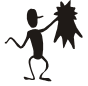 2–4 ошибки: 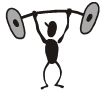 5–7 ошибок: 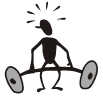 8–10 ошибок: 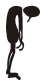  анализ допущенных ошибок;12 напротив слова, в котором допущена ошибка, приклеивание картинки-«напоминалки» в виде задумавшегося человечка для того, чтобы в следующий раз, прежде чем записать букву, вспомнить подсказку5. Организация творческой работы по развитию речи к каждому тематическому наборуВыполнение творческого задания по развитию речи (составление рассказов, сочинений-миниатюр и т. п.) на «Творческой страничке» с использованием словарных слов изучаемого тематического набора6. Итоговая рефлексия: написание сочинения «Мои любимые ошибки»Написание итогового сочинения «Мои любимые ошибки» о том, как работали над словарными словами, какие трудности  пришлось преодолеть, каких успехов удалось добиться и т. д.Тематический 
набор № 1 Г  РОД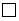 ОВ  ЩИ К  ПУСТАК  РТОФЕЛЬ ГУРЕЦП  М  ДОРЯГ  ДАЗ  МЛ  НИКАСМ  РОД  НАМ  ЛИНАВ  Н  ГРАД РБУЗ ВЁСПШ  НИЦАМ  РКОВЬЛ  МОНЧ  СНОКТематический 
набор № 2Р  СТЕНИЯБ  РЁЗА СИНАР  БИНАТОП  ЛЬ ЛЬХА РЕХС  РЕНЬЯБЛ  НЯЧ  РЁМУХА ДУВАНЧИКР  МАШКАН  З  БУДКАВ  С  ЛЬКИК  Л  КОЛЬЧИКМ  МОЗАТематический 
набор № 3ГОР  ДМ  СКВАСТ  ЛИЦАРОД  НАОТЕЧ  СТВО ТЧИЗНАР  ССИЯН  РОДРУ   КИЙГРАЖД  Н  НК  НСТ  ТУЦИЯПР  ВИТ  ЛЬСТВОПР  ДС  ДАТ  ЛЬПР  З  ДЕНТД  ПУТАТТематический 
набор № 4Ж  ВОТНОЕВ  Р  БЕЙВ  РОНАС  НИЦАЗА  ЦЛ  СИЦАЛ  ГУШКАМ  ДВЕДЬП  ТУХС  БАКАС  РОКАС  Л  ВЕЙ ВЦА ВЧАРКАСН  ГИРЬН  С  КОМЫЕСТР  К  ЗАГУС  НИЦАМУР  ВЕЙЖУ   АНИЕПЧ  ЛЫЩ  ГОЛТематический 
набор № 5З  ДАЧАД  ЖУРНЫЙКЛА  Р  БЯТАТ  ВАР  ЩУЧ  НИКУЧИТ  ЛЬФ  МИЛИЯДЕВ  ЧКАЖЕНЩ  НАМУ  ЧИНА ТЕЦР  ШАТЬ С  Ч  НЕНИЕИЗЛ  ЖЕНИЕП  Р  МЕНАТематический 
набор № 6К  РАБЛЬМ  ШИНА ВТОБУС ВТ  М  БИЛЬМ  ТРОТ  ПЛ  ВОЗТРАКТ  РТР   ВАЙТР  Л  ЕЙБУСЭКСК  ВАТОРБУЛЬДОЗ  РЛ  К  М  ТИВС  М  ЛЁТЭКСПРЕ  Р  КЕТАТематический 
набор № 7ПР  ФЕ   ИЯ ГР  НОМИНЖ  НЕРУЧИТ  ЛЬШ  ФЁРР  БОЧИЙК  СМ  НАВТМ  ЛЯРХЛЕБ  РОБЗ  ВОДЖ  ЛЕЗОМ  ТА  Д  Р  ЖЁРТематический 
набор № 8П  СС  ЖИРБ  ЛЕТАДР  С Б  ГАЖВ  ГОНВ  КЗАЛП  РРОНД  РОГАЕЗД  ТЬШ  ССЕШ  ФЁРР  ССТ  ЯНИЕПУТ  ШЕСТВИЕ КСКУРСИЯШ  ЛТематический 
набор № 9ЗЕРК  ЛОКВ  РТИРАК  Р  ДОРФ  ЙЕМЕБ  ЛЬД  ВАНКР  ВАТЬКОМН  ТАЛЕС  НИЦАК  РТИНАК  БИНЕТТематический 
набор № 10Д  РЕВНЯК  ЛХОЗМ  Л  КОК  МБАЙНСЕ  ЛКАБ  Р  ЗДАЗАСЕ  ТЬХЛЕБ  РОБЗ  МЛ  ДЕЛИЕПШ  НИЦАУР  ЖАЙБ  ГАТЫЙС  ЛОМАТематический 
набор № 11ПРАЗ  НИКЧУ  СТВАП  БЕДАС  ЛЮТС  ЛДАТК  М  НДИРМ  ДАЛЬ Б  РОНАВ  Т  РАНГ  РОЙТ  РЖЕСТВЕННЫЙТематический 
набор № 12К  ЛГОТКИК  СТЮМ ДЕЖДАП  ЛЬТОПЛ  ТОКП  РЧАТКИПУГ  ВИЦАС  П  ГИБ  ТИНКИ ВАР  ЖКИК  СТЮМЗ  БАВЫК  ТОКК  НЬКИХ  ККЕЙФУ  БОЛТематический 
набор № 13К  Л  НДАРЬМЕС  ЦН  ДЕЛЯП  Н  деЛЬНИКВТОРН  КСР  ДАЧ  ТВЕРГПЯТН  ЦАСУ  ОТАВ  СКР  СЕНЬЕД  КАБРЬ НВАРЬФ  ВРАЛЬС  НТЯБРЬ КТЯБРЬН  ЯБРЬ ДИ  АДЦАТЬШЕС  НА  ЦАТЬДВА  ЦАТЬТематический 
набор № 14(ДО)  СВ  ДАНИ ЗДРА  СТВУЙТЕПР  ВЕТП  ЖАЛУ  СТАБЛ  Г  Д  РЮСП  СИБ Б  СЕДАД  ЛОГВ  ПРОСВЕЖЛ  ВЫЙД  Л  КАТНЫЙТематический 
набор № 15ВЕТ  РИН  ЙМ  РОЗОБЛ  КО ВРАГП  ГОДАПР  РОДАСОЛ  ЦЕУР  ГАНС  РЕБР  НЫЙК  ПЕЛЬОТТ  ПЕЛЬПР  ТАЛ  НКАС  СУЛЬКАСВ  РКАТЬТематический 
набор № 16КОМН  ТАК  Н  ТЕАТРТ  АТРК  НЦЕРТМ  ТРОМ  Г  ЗИН ПТЕКАУЛ  ЦАВ  КЗАЛКВ  РТИРАБ  БЛ   ТЕКАТематический 
набор № 17П  СУДАТ  РЕЛКАСТ  КАНК  СТРЮЛЯЗАВТР  К БЕДУЖ  НСАХ  РМ  РОЖ  НОЕГ  ТОВГ  РЯЧИЙ ПП  ТИТАР  МАТСКАТ  РТЬС  ЛФЕТКАТематический 
набор № 18Г  Р  ЗОНТСЕВ  РВ  СТОК ЗАП  ДН  ЛЕВ Н  ПРАВ СЛЕВ СПРАВ В  КРУГОК  Л ИЗД  Л  КАВП  Р  ДИТематический 
набор № 19 ЛЬБОМК  Р  НДАШП  НАЛР  СУНОКЖИВ  ПИСЬК  РТИНАГ  Л  РЕЯИЗ  БРАЖЕНИЕ РНАМЕНТ ТТЕН  КП  ЙЗАЖП  РТРЕТФ  НТАЗИЯЧ  РНЫЙ Ж  ЛТЫЙЛ  ЛОВЫЙФ  ЛЕТОВЫЙ К  РИЧНЕВЫЙ РАНЖ  ВЫЙГ  ЛУБОЙТематический 
набор № 20Ц  ТАТАГ  ЗЕТАБ  БЛ   ТЕКАРА   КАЗБ ГРАФИЯК  ТАЛОГ В  КТОРИНАГ  РОЙ Ч  ВИДЕЦПР  И  ШЕСТВИЕС  ТУАЦИЯК РРСП  НДЕНТТематический 
набор № 21ВЧ  РАС  Г  ДНЯЗАВТР ВДРУ С  ЙЧАСТ  ПЕРЬ ДНАЖДЫП  ТОМИН  ГДАБЫСТР ВЕС  ЛОСКОР МЕДЛ  ННОХ  Р  ШОТематический набор № 22Тематический набор № 22ГРУ   АА   ПАРАТА   ЕТИТА   ЕЯА   КУРАТНЫЙДРО  ИГРИ  КО   ЕКЦИЯКО   ЕКТИВЮ   АТЫШО   ЕПА   АЖИРМЕТА  МЕДЛЕ   ОКО   ЕСПОНДЕНТСУ   ОТАБА   ЕЙНВА   АРО   ИЯГРА  КИЛОГРА  СУ   АРА   ВЕТРА   КАЗТРО   ЕЙБУСОСОБЕ   ОПЕ   ОНТЕ   ИТОРИЯСУ   ИКС  ОРАО   ЕНОКПРОФЕ   ИЯРА   ТОЯНИЕЖУ   ИТ  ЕНИЕХО   ЕЙОДИ   АДЦАТЬУТРЕ   ИЙВЕСЕ   ИЙОСЕ   ИЙРА   ИЙДЛИ   ЫЙ